CalendarioBiblico2023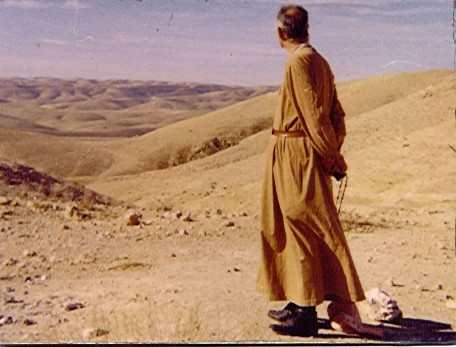 Le Famiglie della VisitazioneL E G E N D ASigla dei propri: +B = Bologna; +G = Gerusalemme; +C = Calabria;   +MO =   Modena;  +RE = Reggio Emilia;  +I = India;   +M = Monastico- Maiuscolo e grassetto =  SOLENNITA' e DOMENICHE- Il grado della celebrazione è tratto dal calendario della Chiesa universale.Se un santo non è seguito da nessuna sigla si tratta di memoria facoltativa.Nelle ferie di Quaresima le memorie si celebrano nella forma limitata = Oremus a Mattutino. Per maggiore chiarezza si preferisce non evidenziarle più come tali (come da Direttorio)Il simbolo III indica lettura propria nel 3° Nott. di Mattutino; LM = Lezionario Monastico 1° vol.: dall'Avvento a Pentecoste, 2° vol.: dalla SS.ma Trinità al termine del Tempo ordinario, ed.1977. L.d.O. = Liturgia delle Ore (Breviario Romano); PB = Proprio bolognese, ed. 1996;  PG = Proprio di Gerusalemme.Ogni giorno è composto su tre righe:- la prima indica il santo con l'eventuale grado di celebrazione - la seconda indica le letture del Mattutino (= Ora delle Lezioni);- la terza indica le letture della Messa.Nelle feste in cui è prevista la Messa Vespertina della Vigilia, se questa non viene celebrata, se ne proclamano le letture ai primi Vespri.LECTIO DIVINAIl libro della lectio è evidenziato in grassettoAttenzione: indirizzare le comunicazioni a: Anita M. via Casaglia, 5 – 40043 MARZABOTTO (loc. M.Sole)- BO o  anitamaria.pfa@gmail.com La presente versione del calendario è una versione modificata di quello della Piccola Famiglia dell’Annunziata. Abbiamo esteso la lettura continua anche nei giorni in cui essa non era prevista nell’originale. Questi cambiamenti sono segnati con un *     Calendario biblico						Anno A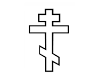 CHIESA ORTODOSSA  (Calendario Giuliano):PASQUA 16 aprileAscensione 25 maggioPentecoste 4 giugno**Nelle diocesi dell’Emilia-Romagna oggi si celebra S.Brigida** Per motivi pastorali celebrata la domenica successiva    ** Si legge il testo greco, secondo la nuova traduzione della CEI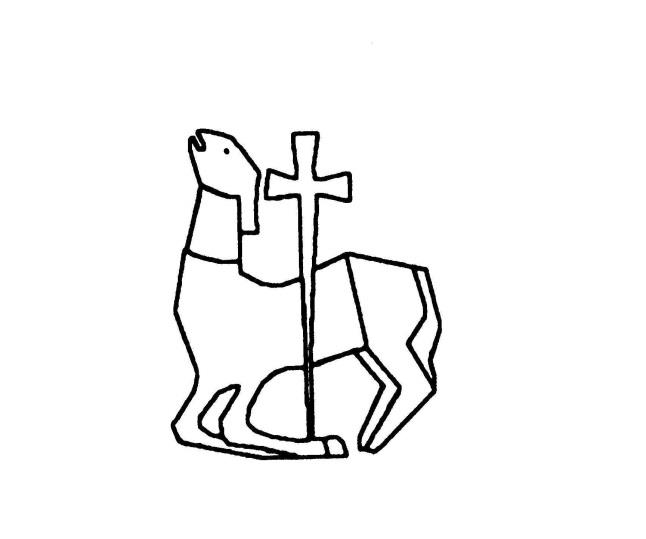 f=  festa;[f]=  memoria che in Italia viene celebrata come festa;[F]=  in famiglia celebrata come festa con letture proprie m=  memoria obbligatoria;[m]=  memoria obbligatoria per l’Italia(m)=  memoria obbligatoria per la famiglia;c=  commemorazione in forma limitata = Oremus a MattutinoESODODal 2 gennaio al I aprileLITURGIA DEL  GIORNODal 2 al 16 aprile I LETTERA DI PIETRODal17 aprile al 9 maggioVANGELO DI MATTEODal 10 maggio al 22 novembreI, II, III LETTERE DI GIOVANNIDal 23 novembre al 16 dicembreLITURGIA DEL  GIORNODal 17 al 31 dicembregennaio 2023gennaio 2023gennaio 2023gennaio 2023MARIA SS. MADRE DI DIO     [A Lodi Gv 1,1-18]MARIA SS. MADRE DI DIO     [A Lodi Gv 1,1-18]MARIA SS. MADRE DI DIO     [A Lodi Gv 1,1-18]1 DomGen 17,1-27Eb 1,1-2,18 LM 193/197Nm 6,22-27 Gal 4,1-7 Lc 2,15-21Ss. Basilio e Gregorio Nazianzeno, vescovi e dottori,  mSs. Basilio e Gregorio Nazianzeno, vescovi e dottori,  mSs. Basilio e Gregorio Nazianzeno, vescovi e dottori,  m2 LunGen 1,1-23Gen 1,24-2,4aEs 1,1-22  1 Cor 1,1-9Lc 1,1-4+I [S. Kiriakos, sacerdote]+I [S. Kiriakos, sacerdote]+I [S. Kiriakos, sacerdote]3 MarGen 2,4b-25Gen 3Es 2,1-221 Cor 1,10-17Lc 1,5-254 MerGen 4Gen 5Es 2,23-3,121 Cor 1,18-25Lc 1,26-385 GioGen 6Gen 7Es 3,13-221 Cor 1,26-31Lc 1,39-45EPIFANIA DEL SIGNOREEPIFANIA DEL SIGNOREEPIFANIA DEL SIGNORE6 VenNm 23,1-30+24,1-19Is 60,1-22+61,10-62,1LM 226/230Is 60,1-6 Ef 3,2-6 Mt 2,1-12S. Raimondo de Peñafort, sacerdoteS. Raimondo de Peñafort, sacerdoteS. Raimondo de Peñafort, sacerdote7 SabGen 8Gen 9Es 4,1-171 Cor 2,1-5Lc 1,46-56BATTESIMO DEL SIGNORE      (Dom. I T. O.) BATTESIMO DEL SIGNORE      (Dom. I T. O.) BATTESIMO DEL SIGNORE      (Dom. I T. O.)  8 DomGs 3,1-4,24Is 42,1-9+49,1-9+55,1-4LM 260/263Is 42,1-9At 10,34-38Mt 3,13-179 LunGen 10Gen 11Es 4,18-311 Cor 2,6-16Lc 1,57-66+M [S. Gregorio di Nissa,  c]+M [S. Gregorio di Nissa,  c]+M [S. Gregorio di Nissa,  c]10 MarGen 12Gen 13Es 5,1-6,11 Cor 3,1-9Lc 1,67-80gennaio 2023 gennaio 2023 gennaio 2023 gennaio 2023 +G  [S. Teodosio   c]  +G  [S. Teodosio   c]  +G  [S. Teodosio   c]  11 MerGen 14Gen 15Es 6,2-271 Cor 3,10-15Lc 2,1-712 GioGen 16Gen 17Es 6,28-7,131 Cor 3,16-23Lc 2,8-21S. Ilario, vesc. e dott., c S. Ilario, vesc. e dott., c S. Ilario, vesc. e dott., c 13 VenGen 18Gen 19,1-14Es 7,14-251 Cor 4,1-7Lc 2,22-24S. Maria in sab., (m)  S. Maria in sab., (m)  S. Maria in sab., (m)  14 SabGen 19,15-38Gen 20Es 7,26-8,151 Cor 4,8-13Lc 2,25-38DOMENICA II T.O.DOMENICA II T.O.DOMENICA II T.O.15 DomGen 21,1-21Gen 21,22-34LM 308Is 49,3-6 1 Cor 1,1-3Gv 1,29-3416 LunGen 22Gen 23Es 8,16-28  1 Cor 4,14-21Lc 2,39-40S. Antonio, abate,    mS. Antonio, abate,    mS. Antonio, abate,    m17 MarGen 24,1-28Gen 24,29-54aEs 9,1-12  1 Cor 5,1-5Lc 2,41-5218 MerGen 24,54b-67Gen 25Es 9,13-35  1 Cor 5,6-13Lc 3,1-919 GioGen 26,1-17Gen 26,18-35Es 10,1-20  1 Cor 6,1-11Lc 3,10-18Ss. Fabiano, papa, e Sebastiano, martiri /+G [S. Eutimio, ab., c]Ss. Fabiano, papa, e Sebastiano, martiri /+G [S. Eutimio, ab., c]Ss. Fabiano, papa, e Sebastiano, martiri /+G [S. Eutimio, ab., c]20 VenGen 27,1-29Gen 27,30- 28,9Es 10,21-291 Cor 6,12-20Lc 3,19-22gennaio 2023gennaio 2023gennaio 2023gennaio 2023S. Agnese, vergine e martire,    mS. Agnese, vergine e martire,    mS. Agnese, vergine e martire,    m21 SabGen 28,10-22Gen 29Es 11,1-10   1 Cor 7,1-11Lc 3,23-38DOMENICA III T. O.DOMENICA III T. O.DOMENICA III T. O.22 DomGen 30,1-24Gen 30,25-43LM 345Is 8,23b-9,31 Cor 1,10-17Mt 4,12-2323 LunGen 31,1-18Gen 31,19-54Es 12,1-14* 1 Cor 7,12-16Lc 4,1-15S. Francesco di Sales, vescovo e dottore,    mS. Francesco di Sales, vescovo e dottore,    mS. Francesco di Sales, vescovo e dottore,    m24 MarGen 32Gen 33Es 12,15-20*1 Cor 7,17-24Lc 4,16-30Conversione di S. Paolo, apostolo,   f.    LM 1219/21Conversione di S. Paolo, apostolo,   f.    LM 1219/21Conversione di S. Paolo, apostolo,   f.    LM 1219/2125 MerGen 34Gen 35,1-15Es 12,21-28*At 22,3-16(opp. At 9,1-22)Mc 16,15-18Ss. Timoteo e Tito, vescovi,    mSs. Timoteo e Tito, vescovi,    mSs. Timoteo e Tito, vescovi,    m26 GioGen 35,16-29Gen 36Es 12,29-361 Cor 7,25-31Lc 4,31-37S. Angela Merici, vergineS. Angela Merici, vergineS. Angela Merici, vergine27 VenGen 37,1-24Gen 37,25-36Es 12,37-511 Cor 7,32-40Lc 4,38-41S. Tommaso d’Aquino,  sacerdote e dottore,    mS. Tommaso d’Aquino,  sacerdote e dottore,    mS. Tommaso d’Aquino,  sacerdote e dottore,    m28 SabGen 38,1-11Gen 38,12-30Es 13,1-161 Cor 8,1-13Lc 4,42-44DOMENICA IV T.O.DOMENICA IV T.O.DOMENICA IV T.O.29 DomGen 39Gen 40LM  384Sof 2,3; 3,12-131 Cor 1,26-31Mt 5,1-12a30 LunGen 41,1-36Gen 41,37-57Es 13,17-14,41 Cor 9,1-18Lc 5,1-11S. Giovanni Bosco, sac.,m /+MO [S.Geminiano, vesc., solennità]S. Giovanni Bosco, sac.,m /+MO [S.Geminiano, vesc., solennità]S. Giovanni Bosco, sac.,m /+MO [S.Geminiano, vesc., solennità]31 MarGen 42Gen 43,1-14Es 14,5-141 Cor 9,19-23Lc 5,12-16febbraio 2023febbraio 2023febbraio 2023febbraio 20231 MerGen 43,15-34Gen 44Es 14,15-311 Cor 9,24-10,13Lc 5,17-26PRESENTAZIONE DEL SIGNOREPRESENTAZIONE DEL SIGNOREPRESENTAZIONE DEL SIGNORE2 GioEs 13,1-3a.11-162 Cr 5,2-6,2 LM 1231/33Ml 3,1-4Eb 2,14-18Lc 2,22-40S. Biagio, vesc. e martire  / S. Ansgario (Oscar), vesc.+G [Ss. Simeone e Anna,   c]S. Biagio, vesc. e martire  / S. Ansgario (Oscar), vesc.+G [Ss. Simeone e Anna,   c]S. Biagio, vesc. e martire  / S. Ansgario (Oscar), vesc.+G [Ss. Simeone e Anna,   c]3 VenGen 45Gen 46,1-27Es 15,1-111 Cor 10,14-22Lc 5,27-32S. Maria in sab., (m)  S. Maria in sab., (m)  S. Maria in sab., (m)  4 SabGen 46,28- 47,12Gen 47,13-31Es 15,12-211 Cor 10,23-11,1Lc 5,33-39DOMENICA V T.O.DOMENICA V T.O.DOMENICA V T.O.5 DomGen 48Gen 49,1-28LM 421Is 58,7-101 Cor 2,1-5 Mt 5,13-16Ss. Paolo Miki e C., martiri,    mSs. Paolo Miki e C., martiri,    mSs. Paolo Miki e C., martiri,    m6 LunGen 49,28-33Gen 50Es 15,22-271 Cor 11,2-16Lc 6,1-5+B [S. Guarino, vescovo]  +B [S. Guarino, vescovo]  +B [S. Guarino, vescovo]  7 MarEs 1Es 2Es 16,1-161 Cor 11,17-34Lc 6,6-11S. Girolamo Emiliani, sac. / S. Giuseppina Bakhita, verg.S. Girolamo Emiliani, sac. / S. Giuseppina Bakhita, verg.S. Girolamo Emiliani, sac. / S. Giuseppina Bakhita, verg.8 MerEs 3Es 4,1-17Es 16,17-361 Cor 12,1-6Lc 6,12-199 GioEs 4,18-31Es 5,1- 6,13Es 17,1-71 Cor 12,7-13Lc 6,20-26S. Scolastica, vergine,   mS. Scolastica, vergine,   mS. Scolastica, vergine,   m10 VenEs 6,14-7,7Es 7,8- 8,11Es 17,8-161 Cor 12,14-20Lc 6,27-36febbraio 2023febbraio 2023febbraio 2023febbraio 2023S. Maria in sab., (m)  / B. Maria Vergine di Lourdes +G [Dedic. Concattedrale, f]S. Maria in sab., (m)  / B. Maria Vergine di Lourdes +G [Dedic. Concattedrale, f]S. Maria in sab., (m)  / B. Maria Vergine di Lourdes +G [Dedic. Concattedrale, f]11 SabEs 8,12-28Es 9Es 18,1-271 Cor 12,21-31Lc 6,36-38DOMENICA VI T.O.DOMENICA VI T.O.DOMENICA VI T.O. 12 DomEs 10,1-20Es 10,21-11,10LM 459Sir 15,15-20 1 Cor 2,6-10Mt  5,17-3713 LunEs 12,1-28Es 12,29-51Es 19,1-81 Cor 13,1-7Lc 6,39-45Ss. Cirillo, monaco, e Metodio, vesc., patroni d’Europa, [f]Ss. Cirillo, monaco, e Metodio, vesc., patroni d’Europa, [f]Ss. Cirillo, monaco, e Metodio, vesc., patroni d’Europa, [f]14 MarEs 13Es 14,1-14Es 19,9-251 Cor 13,8-13Lc 6,46-4915 MerEs 14,15-31Es 15,1-21Es 20,1-171 Cor 14,1-12Lc 7,1-1016 GioEs 15,22-16,10Es 16,11-36Es 20,18-261 Cor 14,13-19Lc 7,11-17Ss. Sette Fondatori O. S. M.,   cSs. Sette Fondatori O. S. M.,   cSs. Sette Fondatori O. S. M.,   c 17 VenEs 17Es 18Es 21,1-171 Cor 14,20-25Lc 7,18-23S. Maria in sab., (m)  S. Maria in sab., (m)  S. Maria in sab., (m)  18 SabEs 19Es 20,1-21Es 21,18-361 Cor 14,26-33Lc 7,24-35DOMENICA VII T.O.DOMENICA VII T.O.DOMENICA VII T.O. 19 DomEs 20,22-21,11Es 21,12-22,14 LM 496Lv 19,1-2.17-181 Cor 3,16-23Mt 5,38-4820 LunEs 22,15-23,9Es 23,10-33Es 21,37-22,141 Cor 14,34-40Lc 7,36-50febbraio 2023febbraio 2023febbraio 2023febbraio 2023S. Pier Damiani, vescovo e dottore,    cS. Pier Damiani, vescovo e dottore,    cS. Pier Damiani, vescovo e dottore,    c21 MarEs 24Es 25Es 22,15-301 Cor 15,1-11Lc 8,1-3MERCOLEDÌ DELLE CENERI MERCOLEDÌ DELLE CENERI MERCOLEDÌ DELLE CENERI 22 MerEs 26Es 27LM 602/3Gl 2,12-18 2 Cor 5,20-6,2Mt 6,1-6.16-18 S. Policarpo, vescovo e martireS. Policarpo, vescovo e martireS. Policarpo, vescovo e martire23 GioEs 28,1-30Es 28,31-43LM 1262Es 23,1-191 Cor 15,12-19Lc 8,4-824 VenEs 29,1-37Es 29,38-30,10Es 23,20-331 Cor 15,20-28Lc 8,9-1525 SabEs 30,11-38Es 31Es 24,1-181 Cor 15,29-34Lc 8,16-21DOMENICA I QUARESIMADOMENICA I QUARESIMADOMENICA I QUARESIMA26 DomEs 5,1-6,1 Dt 6,4-25 LM  624Gen 2,7-9+3,1-7 Rm 5,12-19Mt 4,1-11S. Gregorio di Narek, abate e dottoreS. Gregorio di Narek, abate e dottoreS. Gregorio di Narek, abate e dottore27 LunEs 32,1-14Es 32,15-35       Es 25,1-401 Cor 15,35-50Lc 8,22-2528 Mar Es 33,1-11Es 33,12-23 Es 26,1-371 Cor 15,51-58Lc 8,26-34marzo 2023marzo 2023marzo 2023marzo 20231 MerEs 34,1-9Es 34,10-35 Es 27,1-211 Cor 16,1-12Lc 8,34-392 GioEs 35,1- 36,1Es 36,2-34Es 28,1-301 Cor 16,13-24Lc 8,40-483 VenEs 36,35-37,29 Es 38Es 28,31-432 Cor 1,1-11Lc 8,49-56S. Casimiro S. Casimiro S. Casimiro 4 SabEs 39,1-21Es 39,22-43Es 29,1-352 Cor 1,12-22Lc 9,1-6DOMENICA II QUARESIMADOMENICA II QUARESIMADOMENICA II QUARESIMA5 DomEs 40,1-15Es 40,16-38LM 663Gen 12,1-4a 2 Tm 1,8b-10Mt 17,1-96 LunLv 1Lv 2Es 29,36-462 Cor 1,23-2,11Lc 9,7-10Ss. Felicita e Perpetua, martiriSs. Felicita e Perpetua, martiriSs. Felicita e Perpetua, martiri7 MarLv 3Lv 4Es 30,1-162 Cor 2,12-3,3Lc 9,10-17S. Giovanni di Dio, religiosoS. Giovanni di Dio, religiosoS. Giovanni di Dio, religioso8 MerLv 5Lv 6Es 30,17-382 Cor 3,4-11Lc 9,18-27S. Francesca Romana, rel. /+B [S. Caterina da Bologna, rel.]  S. Francesca Romana, rel. /+B [S. Caterina da Bologna, rel.]  S. Francesca Romana, rel. /+B [S. Caterina da Bologna, rel.]  9 GioLv 7,1-21Lv 7,22-38Es 31,1-182 Cor 3,12-18Lc 9,28-3610 VenLv 8,1-17Lv 8,18-36Es 32,1-62 Cor 4,1-6Lc 9,37-43amarzo 2023marzo 2023marzo 2023marzo 2023+G [S. Sofronio,   vescovo]+G [S. Sofronio,   vescovo]+G [S. Sofronio,   vescovo]11 SabLv 9Lv 10Es 32,7-142 Cor 4,7-15Lc 9,43b-45DOMENICA III QUARESIMADOMENICA III QUARESIMADOMENICA III QUARESIMA12 DomLv 11Lv 12LM 703Es 17,3-7Rm 5,1-8 Gv 4,5-4213 LunLv 13,1-46Lv 13,47-59Es 32,15-292 Cor 4,16-5,10Lc 9,46-5014 MarLv 14,1-32Lv 14,33-57Es 32,30-33,112 Cor 5,11-17Lc 9,51-5615 MerLv 15,1-18Lv 15,19-33Es 33,12-232 Cor 5,18-21Lc 9,57-6216 GioLv 16,1-15Lv 16,16-34Es 34,1-92 Cor 6,1-10Lc 10,1-12S. Patrizio, vescovoS. Patrizio, vescovoS. Patrizio, vescovo17 VenLv 17Lv 18Es 34,10-282 Cor 6,11-7,1Lc 10,13-16S. Cirillo di Gerusalemme, vesc. e dott. / +G [f]S. Cirillo di Gerusalemme, vesc. e dott. / +G [f]S. Cirillo di Gerusalemme, vesc. e dott. / +G [f]18 SabLv 19,1-19Lv 19,20-37Es 34,29-352 Cor 7,2-16Lc 10,17-20DOMENICA IV QUARESIMADOMENICA IV QUARESIMADOMENICA IV QUARESIMA19 DomLv 20Lv 21LM 7421 Sam 16,1-13 Ef 5,8-14 Gv 9,1-41S. GIUSEPPE SPOSO DELLA B.V. MARIA  S. GIUSEPPE SPOSO DELLA B.V. MARIA  S. GIUSEPPE SPOSO DELLA B.V. MARIA  20 LunLv 22Lv 23,1-14LM 1275Es 35,1-19*2 Sam 7,1-17 Rm 4,13-25 Mt 1,16-24a+M [Transito S. Benedetto]+M [Transito S. Benedetto]+M [Transito S. Benedetto]21 MarLv 23,15-44 Lv 24Es 35,20-29*2 Cor 8,1-15Lc 10,21-24marzo 2023marzo 2023marzo 2023marzo 202322 MerLv 25,1-22Lv 25,23-55Es 35,30-36,72 Cor 8,16-24Lc 10,25-28S. Turibio de Mogrovejo, vescovoS. Turibio de Mogrovejo, vescovoS. Turibio de Mogrovejo, vescovo23 GioLv 26,1-13Lv 26,14-46Es 36,8-382 Cor 9,1-15Lc 10,29-37S. Oscar Arnulfo Romero, vescovo e martireS. Oscar Arnulfo Romero, vescovo e martireS. Oscar Arnulfo Romero, vescovo e martire24 VenLv 27,1-15Lv 27,16-34Es 37,1-292 Cor 10,1-18Lc 10,38-42ANNUNCIAZIONE DEL SIGNOREANNUNCIAZIONE DEL SIGNOREANNUNCIAZIONE DEL SIGNORE25 Sab1 Cr 17,1-15 Is 10,33-11,16 LM 1288/92Is 7,10-14;8,10cEb 10,4-10 Lc 1,26-38 DOMENICA V QUARESIMADOMENICA V QUARESIMADOMENICA V QUARESIMA 26 DomNm 1,1-19Nm 1,20-54LM 784Ez 37,12-14Rm 8,8-11Gv 11,1-4527 LunNm 2Nm 3,1-39Es 38,1-312 Cor 11,1-15Lc 11,1-428 Mar Nm 3,40-51 Nm 4,1-33Es 39,1-322 Cor 11,16-29Lc 11,5-1329 MerNm 4,34-49Nm 5Es 39,33-432 Cor 11,30-12,10Lc 11,14-2330 Gio Nm 6Nm 7,1-35Es 40,1-152 Cor 12,11-21Lc 11,24-2631 VenNm 7,36-65Nm 7,66-89Es 40,16-352 Cor 13,1-4Lc 11,27-28aprile 2023aprile 2023aprile 2023aprile 20231 SabNm 8Nm 9Es 40,36-382 Cor 13,5-13Lc 11,29-32Settimana Santa e Settimana di PasquaSettimana Santa e Settimana di PasquaSettimana Santa e Settimana di PasquaSettimana Santa e Settimana di PasquaSettimana Santa e Settimana di PasquaSettimana Santa e Settimana di PasquaSettimana Santa e Settimana di PasquaSettimana Santa e Settimana di PasquaSettimana Santa e Settimana di PasquaSettimana Santa e Settimana di PasquaSettimana Santa e Settimana di PasquaSettimana Santa e Settimana di PasquaSettimana Santa e Settimana di PasquaSettimana Santa e Settimana di PasquaSettimana Santa e Settimana di PasquaSettimana Santa e Settimana di Pasqua2 aprile       DOMENICA DELLE PALME2 aprile       DOMENICA DELLE PALME2 aprile       DOMENICA DELLE PALME2 aprile       DOMENICA DELLE PALME2 aprile       DOMENICA DELLE PALME2 aprile       DOMENICA DELLE PALME2 aprile       DOMENICA DELLE PALME2 aprile       DOMENICA DELLE PALME2 aprile       DOMENICA DELLE PALME2 aprile       DOMENICA DELLE PALME2 aprile       DOMENICA DELLE PALME2 aprile       DOMENICA DELLE PALME2 aprile       DOMENICA DELLE PALME2 aprile       DOMENICA DELLE PALME2 aprile       DOMENICA DELLE PALME2 aprile       DOMENICA DELLE PALMEI Vespri(omettere NT 11) Is 50,4-7  (omettere NT 11) Is 50,4-7  (omettere NT 11) Is 50,4-7  (omettere NT 11) Is 50,4-7  (omettere NT 11) Is 50,4-7  (omettere NT 11) Is 50,4-7  (omettere NT 11) Is 50,4-7  (omettere NT 11) Is 50,4-7  Fil 2,6-11Fil 2,6-11Fil 2,6-11Mt 21,1-11Mt 21,1-11Mt 21,1-11Mt 21,1-11Ora d.L.Zc 9,1-17 Zc 9,1-17 Zc 9,1-17 Zc 9,1-17 Zc 9,1-17 Zc 9,1-17 Zc 9,1-17 Zc 9,1-17 Eb 1-2Eb 1-2Eb 1-2Mt 21,1-11Mt 21,1-11Mt 21,1-11Mt 21,1-11    + Om.Epifanio di Cipro (o LM 827 o Lit.Ore Rm.,II, p.375)    + Om.Epifanio di Cipro (o LM 827 o Lit.Ore Rm.,II, p.375)    + Om.Epifanio di Cipro (o LM 827 o Lit.Ore Rm.,II, p.375)    + Om.Epifanio di Cipro (o LM 827 o Lit.Ore Rm.,II, p.375)    + Om.Epifanio di Cipro (o LM 827 o Lit.Ore Rm.,II, p.375)    + Om.Epifanio di Cipro (o LM 827 o Lit.Ore Rm.,II, p.375)    + Om.Epifanio di Cipro (o LM 827 o Lit.Ore Rm.,II, p.375)    + Om.Epifanio di Cipro (o LM 827 o Lit.Ore Rm.,II, p.375)    + Om.Epifanio di Cipro (o LM 827 o Lit.Ore Rm.,II, p.375)    + Om.Epifanio di Cipro (o LM 827 o Lit.Ore Rm.,II, p.375)    + Om.Epifanio di Cipro (o LM 827 o Lit.Ore Rm.,II, p.375)    + Om.Epifanio di Cipro (o LM 827 o Lit.Ore Rm.,II, p.375)    + Om.Epifanio di Cipro (o LM 827 o Lit.Ore Rm.,II, p.375)    + Om.Epifanio di Cipro (o LM 827 o Lit.Ore Rm.,II, p.375)    + Om.Epifanio di Cipro (o LM 827 o Lit.Ore Rm.,II, p.375)Cel.PalmeMt 21,1-11Mt 21,1-11Mt 21,1-11Mt 21,1-11EucarestiaIs 50,4-7 Is 50,4-7 Is 50,4-7 Is 50,4-7 Is 50,4-7 Is 50,4-7 Fil 2,6-11 Fil 2,6-11 Fil 2,6-11 Fil 2,6-11 Fil 2,6-11 Mt 26,14-27,66Mt 26,14-27,66Mt 26,14-27,66Mt 26,14-27,66II VespriIs 50,4-7 Is 50,4-7 Is 50,4-7 Is 50,4-7 Is 50,4-7 Is 50,4-7 Fil 2,6-11 Fil 2,6-11 Fil 2,6-11 Fil 2,6-11 Fil 2,6-11 Mt 27,11-56Mt 27,11-56Mt 27,11-56Mt 27,11-563 aprile     LUNEDI' SANTO.          +LM 834(o Lit.Ore Rm.II, p.384)3 aprile     LUNEDI' SANTO.          +LM 834(o Lit.Ore Rm.II, p.384)3 aprile     LUNEDI' SANTO.          +LM 834(o Lit.Ore Rm.II, p.384)3 aprile     LUNEDI' SANTO.          +LM 834(o Lit.Ore Rm.II, p.384)3 aprile     LUNEDI' SANTO.          +LM 834(o Lit.Ore Rm.II, p.384)3 aprile     LUNEDI' SANTO.          +LM 834(o Lit.Ore Rm.II, p.384)3 aprile     LUNEDI' SANTO.          +LM 834(o Lit.Ore Rm.II, p.384)3 aprile     LUNEDI' SANTO.          +LM 834(o Lit.Ore Rm.II, p.384)3 aprile     LUNEDI' SANTO.          +LM 834(o Lit.Ore Rm.II, p.384)3 aprile     LUNEDI' SANTO.          +LM 834(o Lit.Ore Rm.II, p.384)3 aprile     LUNEDI' SANTO.          +LM 834(o Lit.Ore Rm.II, p.384)3 aprile     LUNEDI' SANTO.          +LM 834(o Lit.Ore Rm.II, p.384)3 aprile     LUNEDI' SANTO.          +LM 834(o Lit.Ore Rm.II, p.384)3 aprile     LUNEDI' SANTO.          +LM 834(o Lit.Ore Rm.II, p.384)3 aprile     LUNEDI' SANTO.          +LM 834(o Lit.Ore Rm.II, p.384)3 aprile     LUNEDI' SANTO.          +LM 834(o Lit.Ore Rm.II, p.384)Ora d.L.Ora d.L.Eb 3 Eb 3 Eb 3 Eb 3 Eb 3 Eb 3 Eb 4Eb 4Eb 4Eb 4Gv 12,1-11Gv 12,1-11Gv 12,1-11Gv 12,1-11Euc./VespEuc./VespIs 42,1-7 Is 42,1-7 Is 42,1-7 Is 42,1-7 Is 42,1-7 Is 42,1-7 Is 42,1-7 Is 42,1-7 Is 42,1-7 Is 42,1-7 Gv 12,1-11Gv 12,1-11Gv 12,1-11Gv 12,1-114 aprile      MARTEDI' SANTO4 aprile      MARTEDI' SANTO4 aprile      MARTEDI' SANTO4 aprile      MARTEDI' SANTO4 aprile      MARTEDI' SANTO4 aprile      MARTEDI' SANTO4 aprile      MARTEDI' SANTO4 aprile      MARTEDI' SANTO4 aprile      MARTEDI' SANTO4 aprile      MARTEDI' SANTO4 aprile      MARTEDI' SANTO4 aprile      MARTEDI' SANTO4 aprile      MARTEDI' SANTO4 aprile      MARTEDI' SANTO4 aprile      MARTEDI' SANTO4 aprile      MARTEDI' SANTOOra d.L.Ora d.L.Lam 1Lam 1Lam 1Lam 1Lam 1Lam 1Eb 5Eb 5Eb 5Mc 15,15-41 + LM 841Mc 15,15-41 + LM 841Mc 15,15-41 + LM 841Mc 15,15-41 + LM 841Mc 15,15-41 + LM 841EucarestiaEucarestiaIs 49,1-6 Is 49,1-6 Is 49,1-6 Is 49,1-6 Is 49,1-6 Is 49,1-6 Mc 14,1-15,47Mc 14,1-15,47Mc 14,1-15,47Mc 14,1-15,47VesproVesproIs 49,1-6 Is 49,1-6 Is 49,1-6 Is 49,1-6 Is 49,1-6 Is 49,1-6 Is 49,1-6 Is 49,1-6 Is 49,1-6 Is 49,1-6 Mc 15,15-47Mc 15,15-47Mc 15,15-47Mc 15,15-475 aprile      MERCOLEDI' SANTO.         + LM 846.   (o LM 2° 1122)5 aprile      MERCOLEDI' SANTO.         + LM 846.   (o LM 2° 1122)5 aprile      MERCOLEDI' SANTO.         + LM 846.   (o LM 2° 1122)5 aprile      MERCOLEDI' SANTO.         + LM 846.   (o LM 2° 1122)5 aprile      MERCOLEDI' SANTO.         + LM 846.   (o LM 2° 1122)5 aprile      MERCOLEDI' SANTO.         + LM 846.   (o LM 2° 1122)5 aprile      MERCOLEDI' SANTO.         + LM 846.   (o LM 2° 1122)5 aprile      MERCOLEDI' SANTO.         + LM 846.   (o LM 2° 1122)5 aprile      MERCOLEDI' SANTO.         + LM 846.   (o LM 2° 1122)5 aprile      MERCOLEDI' SANTO.         + LM 846.   (o LM 2° 1122)5 aprile      MERCOLEDI' SANTO.         + LM 846.   (o LM 2° 1122)5 aprile      MERCOLEDI' SANTO.         + LM 846.   (o LM 2° 1122)5 aprile      MERCOLEDI' SANTO.         + LM 846.   (o LM 2° 1122)5 aprile      MERCOLEDI' SANTO.         + LM 846.   (o LM 2° 1122)5 aprile      MERCOLEDI' SANTO.         + LM 846.   (o LM 2° 1122)5 aprile      MERCOLEDI' SANTO.         + LM 846.   (o LM 2° 1122)Ora d.L.Ora d.L.Lam 2Lam 2Lam 2Lam 2Lam 2Lam 2Eb 6Eb 6Eb 6Eb 6Lc 23,13-49 Lc 23,13-49 Lc 23,13-49 Lc 23,13-49 EucarestiaEucarestiaIs 50,4-9a Is 50,4-9a Is 50,4-9a Is 50,4-9a Is 50,4-9a Is 50,4-9a Is 50,4-9a Is 50,4-9a Is 50,4-9a Is 50,4-9a  Lc 22,14-23,56 Lc 22,14-23,56 Lc 22,14-23,56 Lc 22,14-23,56VesproVesproIs 50,4-9aIs 50,4-9aIs 50,4-9aIs 50,4-9aIs 50,4-9aIs 50,4-9aIs 50,4-9aIs 50,4-9aIs 50,4-9aIs 50,4-9a Lc 23,13-56 Lc 23,13-56 Lc 23,13-56 Lc 23,13-566 aprile      GIOVEDI' SANTO     + Melitone   nn.1-10   (o LM 849)6 aprile      GIOVEDI' SANTO     + Melitone   nn.1-10   (o LM 849)6 aprile      GIOVEDI' SANTO     + Melitone   nn.1-10   (o LM 849)6 aprile      GIOVEDI' SANTO     + Melitone   nn.1-10   (o LM 849)6 aprile      GIOVEDI' SANTO     + Melitone   nn.1-10   (o LM 849)6 aprile      GIOVEDI' SANTO     + Melitone   nn.1-10   (o LM 849)6 aprile      GIOVEDI' SANTO     + Melitone   nn.1-10   (o LM 849)6 aprile      GIOVEDI' SANTO     + Melitone   nn.1-10   (o LM 849)6 aprile      GIOVEDI' SANTO     + Melitone   nn.1-10   (o LM 849)6 aprile      GIOVEDI' SANTO     + Melitone   nn.1-10   (o LM 849)6 aprile      GIOVEDI' SANTO     + Melitone   nn.1-10   (o LM 849)6 aprile      GIOVEDI' SANTO     + Melitone   nn.1-10   (o LM 849)6 aprile      GIOVEDI' SANTO     + Melitone   nn.1-10   (o LM 849)6 aprile      GIOVEDI' SANTO     + Melitone   nn.1-10   (o LM 849)6 aprile      GIOVEDI' SANTO     + Melitone   nn.1-10   (o LM 849)6 aprile      GIOVEDI' SANTO     + Melitone   nn.1-10   (o LM 849)Ora d.L.Ora d.L.Lam 3 Lam 3 Lam 3 Eb 7 e 8Eb 7 e 8Eb 7 e 8Eb 7 e 8Eb 7 e 8Lc 4,16-21(con messa crismale giovedì)Lc 4,16-21(con messa crismale giovedì)Lc 4,16-21(con messa crismale giovedì)Lc 4,16-21(con messa crismale giovedì)Lc 4,16-21(con messa crismale giovedì)Lc 4,16-21(con messa crismale giovedì)Gv13,1-15(se messa crismale anticipata)Gv13,1-15(se messa crismale anticipata)Gv13,1-15(se messa crismale anticipata)Gv13,1-15(se messa crismale anticipata)Gv13,1-15(se messa crismale anticipata)Gv13,1-15(se messa crismale anticipata)EucarestiaEucarestiaEs 12,1-14 Es 12,1-14 Es 12,1-14 Es 12,1-14 1Cor 11,23-26 1Cor 11,23-26 1Cor 11,23-26 1Cor 11,23-26 1Cor 11,23-26 1Cor 11,23-26 Gv 13,1-15Gv 13,1-15Gv 13,1-15Gv 13,1-15VesproVespronon si celebranon si celebranon si celebranon si celebranon si celebranon si celebranon si celebranon si celebranon si celebranon si celebranon si celebranon si celebranon si celebranon si celebra7 aprile VENERDI' SANTO +Melitone, scelta da n.46-65 (o LM 853)7 aprile VENERDI' SANTO +Melitone, scelta da n.46-65 (o LM 853)7 aprile VENERDI' SANTO +Melitone, scelta da n.46-65 (o LM 853)7 aprile VENERDI' SANTO +Melitone, scelta da n.46-65 (o LM 853)7 aprile VENERDI' SANTO +Melitone, scelta da n.46-65 (o LM 853)7 aprile VENERDI' SANTO +Melitone, scelta da n.46-65 (o LM 853)7 aprile VENERDI' SANTO +Melitone, scelta da n.46-65 (o LM 853)7 aprile VENERDI' SANTO +Melitone, scelta da n.46-65 (o LM 853)7 aprile VENERDI' SANTO +Melitone, scelta da n.46-65 (o LM 853)7 aprile VENERDI' SANTO +Melitone, scelta da n.46-65 (o LM 853)7 aprile VENERDI' SANTO +Melitone, scelta da n.46-65 (o LM 853)7 aprile VENERDI' SANTO +Melitone, scelta da n.46-65 (o LM 853)7 aprile VENERDI' SANTO +Melitone, scelta da n.46-65 (o LM 853)7 aprile VENERDI' SANTO +Melitone, scelta da n.46-65 (o LM 853)7 aprile VENERDI' SANTO +Melitone, scelta da n.46-65 (o LM 853)7 aprile VENERDI' SANTO +Melitone, scelta da n.46-65 (o LM 853)Ora d.L.Ora d.L.Lam 4Eb 9 (+10,1-18 se non si cel OraMedia)Eb 9 (+10,1-18 se non si cel OraMedia)Eb 9 (+10,1-18 se non si cel OraMedia)Eb 9 (+10,1-18 se non si cel OraMedia)Eb 9 (+10,1-18 se non si cel OraMedia)Eb 9 (+10,1-18 se non si cel OraMedia)Eb 9 (+10,1-18 se non si cel OraMedia)Eb 9 (+10,1-18 se non si cel OraMedia)Eb 9 (+10,1-18 se non si cel OraMedia)Eb 9 (+10,1-18 se non si cel OraMedia)Eb 9 (+10,1-18 se non si cel OraMedia)Eb 9 (+10,1-18 se non si cel OraMedia)Gv 19,12-30Ora MediaOra Mediaove si celebri:ove si celebri:ove si celebri:ove si celebri:ove si celebri:ove si celebri:Eb 10,1-18Eb 10,1-18Eb 10,1-18Eb 10,1-18Eb 10,1-18Eb 10,1-18Az.Liturg.Az.Liturg.Is 52,13-53,12Is 52,13-53,12Is 52,13-53,12Is 52,13-53,12Is 52,13-53,12Is 52,13-53,12Eb 4,14-16+5,7-9Eb 4,14-16+5,7-9Eb 4,14-16+5,7-9Eb 4,14-16+5,7-9Eb 4,14-16+5,7-9Eb 4,14-16+5,7-9Gv 18,1-19,42Gv 18,1-19,42VesproVespronon si celebranon si celebranon si celebranon si celebranon si celebranon si celebranon si celebranon si celebranon si celebranon si celebranon si celebranon si celebranon si celebranon si celebra8 aprile      SABATO SANTO+ LM 861 (o An. Quar. dal n. 88 al 93a)8 aprile      SABATO SANTO+ LM 861 (o An. Quar. dal n. 88 al 93a)8 aprile      SABATO SANTO+ LM 861 (o An. Quar. dal n. 88 al 93a)8 aprile      SABATO SANTO+ LM 861 (o An. Quar. dal n. 88 al 93a)8 aprile      SABATO SANTO+ LM 861 (o An. Quar. dal n. 88 al 93a)8 aprile      SABATO SANTO+ LM 861 (o An. Quar. dal n. 88 al 93a)8 aprile      SABATO SANTO+ LM 861 (o An. Quar. dal n. 88 al 93a)8 aprile      SABATO SANTO+ LM 861 (o An. Quar. dal n. 88 al 93a)8 aprile      SABATO SANTO+ LM 861 (o An. Quar. dal n. 88 al 93a)8 aprile      SABATO SANTO+ LM 861 (o An. Quar. dal n. 88 al 93a)8 aprile      SABATO SANTO+ LM 861 (o An. Quar. dal n. 88 al 93a)8 aprile      SABATO SANTO+ LM 861 (o An. Quar. dal n. 88 al 93a)8 aprile      SABATO SANTO+ LM 861 (o An. Quar. dal n. 88 al 93a)8 aprile      SABATO SANTO+ LM 861 (o An. Quar. dal n. 88 al 93a)8 aprile      SABATO SANTO+ LM 861 (o An. Quar. dal n. 88 al 93a)8 aprile      SABATO SANTO+ LM 861 (o An. Quar. dal n. 88 al 93a)Ora d.L.Ora d.L.Lam 5 Lam 5 Eb 10,19-39 +11Eb 10,19-39 +11Eb 10,19-39 +11Eb 10,19-39 +11Eb 10,19-39 +11Eb 10,19-39 +11Eb 10,19-39 +11Eb 10,19-39 +11Eb 10,19-39 +11Gv 19,38-42Gv 19,38-42Gv 19,38-42Ora MediaOra MediaEb 12Eb 12Eb 12Eb 12Eb 12VesproVesproEb 13 (soltanto)Eb 13 (soltanto)Eb 13 (soltanto)Eb 13 (soltanto)Eb 13 (soltanto)VEGLIA PASQUALEGen 1,1-2,2   Gen 22,1-18   Es 14,15-15,1   Is 54,5-14   Is 55,1-11 Bar 3,9-15+3,32-4,4   Ez 36,16-28   Rm 6,3-11   Mt 28,1-10  VEGLIA PASQUALEGen 1,1-2,2   Gen 22,1-18   Es 14,15-15,1   Is 54,5-14   Is 55,1-11 Bar 3,9-15+3,32-4,4   Ez 36,16-28   Rm 6,3-11   Mt 28,1-10  VEGLIA PASQUALEGen 1,1-2,2   Gen 22,1-18   Es 14,15-15,1   Is 54,5-14   Is 55,1-11 Bar 3,9-15+3,32-4,4   Ez 36,16-28   Rm 6,3-11   Mt 28,1-10  VEGLIA PASQUALEGen 1,1-2,2   Gen 22,1-18   Es 14,15-15,1   Is 54,5-14   Is 55,1-11 Bar 3,9-15+3,32-4,4   Ez 36,16-28   Rm 6,3-11   Mt 28,1-10  Ottava di PasquaOttava di PasquaOttava di PasquaOttava di Pasqua9 aprile       PASQUA DI RISURREZIONE9 aprile       PASQUA DI RISURREZIONE9 aprile       PASQUA DI RISURREZIONE9 aprile       PASQUA DI RISURREZIONELodiMc 16,1-8EucarestiaAt 10,34-43Col 3,1-4Gv 20,1-9Ora MediaLc 24,1-12II VespriAt 10,34-43 Col 3,1-4Lc 24,13-3510 aprile      LUNEDI' DI PASQUA. + Melitone n.66-71 (o LM 877)10 aprile      LUNEDI' DI PASQUA. + Melitone n.66-71 (o LM 877)10 aprile      LUNEDI' DI PASQUA. + Melitone n.66-71 (o LM 877)10 aprile      LUNEDI' DI PASQUA. + Melitone n.66-71 (o LM 877)Ora d.L.Ct 1Ct 2Mt 28,8-15EucarestiaAt 2,14.22-33Mt 28,8-1511 aprile      MARTEDI' DI PASQUA+ Melitone nn.100-105 (o LM 882)11 aprile      MARTEDI' DI PASQUA+ Melitone nn.100-105 (o LM 882)11 aprile      MARTEDI' DI PASQUA+ Melitone nn.100-105 (o LM 882)11 aprile      MARTEDI' DI PASQUA+ Melitone nn.100-105 (o LM 882)Ora d.L.Ct 3Ct 4Gv 20,11-18EucarestiaAt 2,36-41Gv 20,11-1812 aprile    MERCOLEDI' DI PASQUA+ An. Quart. nn.1-7 (o LM 886)12 aprile    MERCOLEDI' DI PASQUA+ An. Quart. nn.1-7 (o LM 886)12 aprile    MERCOLEDI' DI PASQUA+ An. Quart. nn.1-7 (o LM 886)12 aprile    MERCOLEDI' DI PASQUA+ An. Quart. nn.1-7 (o LM 886)Ora d.L.Ct 5Ct 6Lc 24,13-35EucarestiaAt 3,1-10Lc 24,13-3513 aprile      GIOVEDI' DI PASQUA + An. Quart. nn.8-12 (o LM 893)13 aprile      GIOVEDI' DI PASQUA + An. Quart. nn.8-12 (o LM 893)13 aprile      GIOVEDI' DI PASQUA + An. Quart. nn.8-12 (o LM 893)13 aprile      GIOVEDI' DI PASQUA + An. Quart. nn.8-12 (o LM 893)Ora d.L.Ct 7Ct 8Lc 24,35-48EucarestiaAt 3,11-26Lc 24,35-4814 aprile     VENERDI' DI PASQUA+ An. Quart. nn.94-97 (o LM 898)14 aprile     VENERDI' DI PASQUA+ An. Quart. nn.94-97 (o LM 898)14 aprile     VENERDI' DI PASQUA+ An. Quart. nn.94-97 (o LM 898)14 aprile     VENERDI' DI PASQUA+ An. Quart. nn.94-97 (o LM 898)Ora d.L.1 Pt 1,1-21 1 Pt 1,22-2,10Gv 21,1-14EucarestiaAt 4,1-12 Gv 21,1-1415 aprile     SABATO DI PASQUA+ An. Quart. nn.106-116 (o LM 901)15 aprile     SABATO DI PASQUA+ An. Quart. nn.106-116 (o LM 901)15 aprile     SABATO DI PASQUA+ An. Quart. nn.106-116 (o LM 901)15 aprile     SABATO DI PASQUA+ An. Quart. nn.106-116 (o LM 901)Ora d.L.1 Pt 2,11-251 Pt 3,1-22Mc 16,9-18EucarestiaAt 4,13-21Mc 16,9-1816 aprile      DOM. II DI PASQUA o della DIVINA MISERICORDIA 16 aprile      DOM. II DI PASQUA o della DIVINA MISERICORDIA 16 aprile      DOM. II DI PASQUA o della DIVINA MISERICORDIA 16 aprile      DOM. II DI PASQUA o della DIVINA MISERICORDIA Ora d.L.1 Pt 4 1 Pt 5Gv 20,19-31+ An. Quart. nn.117-121(o LM 910)+ An. Quart. nn.117-121(o LM 910)+ An. Quart. nn.117-121(o LM 910)EucarestiaAt 2,42-471Pt 1,3-9Gv 20,19-31aprile 2023aprile 2023aprile 2023aprile 202317 LunNm 10,1-10Nm 10,11-361 Pt 1,1-5Lc 11,33-36A Monte Sole: [DEDIC. S. MARIA ANNUNZIATA:A Monte Sole: [DEDIC. S. MARIA ANNUNZIATA:A Monte Sole: [DEDIC. S. MARIA ANNUNZIATA:At 2,42-47Ap 21,9-14Gv 4,19-24]18 MarNm 11,1-23Nm 11,24-351Pt 1,6-9Lc 11,37-4419 MerNm 12Nm 131Pt 1,10-12Lc 11,45-5420 GioNm 14,1-25Nm 14,26-451Pt 1,13-17Lc 12,1-7aprile 2023aprile 2023aprile 2023aprile 2023S. Anselmo, vescovo e dottore,    cS. Anselmo, vescovo e dottore,    cS. Anselmo, vescovo e dottore,    c21 VenNm 15,1-21Nm 15,22-411Pt 1,18-21Lc 12,8-1222 SabNm 16Nm 17,1-151Pt 1,22-2,3Lc 12,13-21DOMENICA III DI PASQUADOMENICA III DI PASQUADOMENICA III DI PASQUA23 DomNm 17,16-28Nm 18LM 948At 2,14a.22-33 1 Pt 1,17-21Lc 24,13-3524 LunS. Fedele da Sigmaringen, sac. e mar +B [B. Vergine del Soccorso,  m]+G [S. Maria di Cleofa e altre, discepole del Signore,  m]S. Fedele da Sigmaringen, sac. e mar +B [B. Vergine del Soccorso,  m]+G [S. Maria di Cleofa e altre, discepole del Signore,  m]S. Fedele da Sigmaringen, sac. e mar +B [B. Vergine del Soccorso,  m]+G [S. Maria di Cleofa e altre, discepole del Signore,  m]Nm 19Nm 201Pt 2,4-10Lc 12,22-34S. Marco, evangelista, f   +C [patrono di S. Marco Argent. f]S. Marco, evangelista, f   +C [patrono di S. Marco Argent. f]S. Marco, evangelista, f   +C [patrono di S. Marco Argent. f]25 MarNm 21,1-20Nm 21,21-35LM 13111 Pt 5,5b-141Pt 2,11-12*Mc 16,15-2026 MerNm 22,1-21Nm 22,22- 23,31Pt 2,13-17*Lc 12,35-48+G [S. Simeone,  cugino del Signore,   m]+G [S. Simeone,  cugino del Signore,   m]+G [S. Simeone,  cugino del Signore,   m]27 GioNm 23,4-30Nm 241Pt 2,18-25Lc 12,49-53S. Pietro Chanel, sac. e mart./ S. Luigi M. Grignion de Montfort sac.S. Pietro Chanel, sac. e mart./ S. Luigi M. Grignion de Montfort sac.S. Pietro Chanel, sac. e mart./ S. Luigi M. Grignion de Montfort sac.28 VenNm 25,1-9Nm 25,10-181Pt 3,1-7Lc 12,54-59S. Caterina da Siena, verg. e dott., patr. d'Italia e d'Europa [f]S. Caterina da Siena, verg. e dott., patr. d'Italia e d'Europa [f]S. Caterina da Siena, verg. e dott., patr. d'Italia e d'Europa [f]29 SabNm 26,1-56Nm 26,57-651Pt 3,8-12Lc 13,1-5DOMENICA IV DI PASQUADOMENICA IV DI PASQUADOMENICA IV DI PASQUA30 DomNm 27Nm 28LM 988At 2,14a.36-411 Pt 2,20b-25 Gv 10,1-10maggio 2023maggio 2023maggio 2023maggio 2023maggio 2023maggio 2023S. Giuseppe, lavoratore [m] S. Giuseppe, lavoratore [m] S. Giuseppe, lavoratore [m] S. Giuseppe, lavoratore [m] S. Giuseppe, lavoratore [m] 1 LunNm 29Nm 30Nm 301Pt 3,13-171Pt 3,13-17Lc 13,6-9Lc 13,6-9S. Atanasio, vescovo e dottore,  mS. Atanasio, vescovo e dottore,  mS. Atanasio, vescovo e dottore,  mS. Atanasio, vescovo e dottore,  mS. Atanasio, vescovo e dottore,  m2 MarNm 31,1-24Nm 31,1-24Nm 31,25-54Nm 31,25-541Pt 3,17-20*1Pt 3,17-20*Lc 13,10-21Ss. Filippo e Giacomo, apostoli, f +G [S. GIACOMO Sol.: At 15,1.6.13-19; Gc 2,14-26; Mt 7,21-25]+C [Ded. della Cattedrale di S. Marco Argentano f]Ss. Filippo e Giacomo, apostoli, f +G [S. GIACOMO Sol.: At 15,1.6.13-19; Gc 2,14-26; Mt 7,21-25]+C [Ded. della Cattedrale di S. Marco Argentano f]Ss. Filippo e Giacomo, apostoli, f +G [S. GIACOMO Sol.: At 15,1.6.13-19; Gc 2,14-26; Mt 7,21-25]+C [Ded. della Cattedrale di S. Marco Argentano f]Ss. Filippo e Giacomo, apostoli, f +G [S. GIACOMO Sol.: At 15,1.6.13-19; Gc 2,14-26; Mt 7,21-25]+C [Ded. della Cattedrale di S. Marco Argentano f]Ss. Filippo e Giacomo, apostoli, f +G [S. GIACOMO Sol.: At 15,1.6.13-19; Gc 2,14-26; Mt 7,21-25]+C [Ded. della Cattedrale di S. Marco Argentano f]3 MerNm 32,1-27Nm 32,28-42Nm 32,28-42LM 1326LM 13261 Cor 15,1-81Pt 3,21-22*1Pt 3,21-22*Gv 14,6-14Gv 14,6-144 GioNm 33Nm 34Nm 341Pt 4,1-61Pt 4,1-6Lc 13,22-30Lc 13,22-305 VenNm 35 Nm 36Nm 361Pt 4,7-111Pt 4,7-11Lc 13,31-35Lc 13,31-356 SabDt 1,1-18Dt 1,19-2,1Dt 1,19-2,11Pt 4,12-191Pt 4,12-19Lc 14,1-6Lc 14,1-6DOMENICA V DI PASQUADOMENICA V DI PASQUADOMENICA V DI PASQUADOMENICA V DI PASQUADOMENICA V DI PASQUA7 DomDt 2,1-25Dt 2,26-3,17Dt 2,26-3,17LM 1031LM 1031At 6,1-7	1 Pt 2,4-91 Pt 2,4-9Gv 14,1-12Gv 14,1-128 LunDt 3,18-29Dt 4,1-44Dt 4,1-441Pt 5,1-51Pt 5,1-5Lc 14,7-11Lc 14,7-11+G [S. Isaia, profeta e martire,   m]+G [S. Isaia, profeta e martire,   m]+G [S. Isaia, profeta e martire,   m]+G [S. Isaia, profeta e martire,   m]+G [S. Isaia, profeta e martire,   m]9 MarDt 4,45-49Dt 5Dt 51Pt 5,6-141Pt 5,6-14Lc 14,12-24Lc 14,12-24S. Giovanni D'Avila, sac. e dott. / +B [B. Nicolò Albergati, vescovo,   m]  S. Giovanni D'Avila, sac. e dott. / +B [B. Nicolò Albergati, vescovo,   m]  S. Giovanni D'Avila, sac. e dott. / +B [B. Nicolò Albergati, vescovo,   m]  S. Giovanni D'Avila, sac. e dott. / +B [B. Nicolò Albergati, vescovo,   m]  S. Giovanni D'Avila, sac. e dott. / +B [B. Nicolò Albergati, vescovo,   m]  10 MerDt 6Dt 7 Dt 7 At 1,1-11At 1,1-11Mt 1,1-17Mt 1,1-17maggio 2023maggio 2023maggio 2023maggio 2023maggio 2023maggio 202311 GioDt 8 Dt 9 Dt 9 At 1,12-26At 1,12-26Mt 1,18-25Mt 1,18-25Ss. Nereo e Achilleo, martiri /S. Pancrazio, martire /+B [B. Imelda Lambertini, verg. (m)] / +G [S.Epifanio, vesc.]Ss. Nereo e Achilleo, martiri /S. Pancrazio, martire /+B [B. Imelda Lambertini, verg. (m)] / +G [S.Epifanio, vesc.]Ss. Nereo e Achilleo, martiri /S. Pancrazio, martire /+B [B. Imelda Lambertini, verg. (m)] / +G [S.Epifanio, vesc.]Ss. Nereo e Achilleo, martiri /S. Pancrazio, martire /+B [B. Imelda Lambertini, verg. (m)] / +G [S.Epifanio, vesc.]Ss. Nereo e Achilleo, martiri /S. Pancrazio, martire /+B [B. Imelda Lambertini, verg. (m)] / +G [S.Epifanio, vesc.] 12 VenDt 10Dt 11Dt 11At 2,1-13At 2,1-13Mt 2,1-12Mt 2,1-12B.V.M. di FatimaB.V.M. di FatimaB.V.M. di FatimaB.V.M. di FatimaB.V.M. di Fatima13 SabDt 12,1-12Dt 12,13-31Dt 12,13-31At 2,14-21At 2,14-21Mt 2,13-18Mt 2,13-18DOMENICA VI DI PASQUADOMENICA VI DI PASQUADOMENICA VI DI PASQUADOMENICA VI DI PASQUADOMENICA VI DI PASQUA14 DomDt 13Dt 14Dt 14LM 1069LM 1069At 8,5-8.14-171 Pt 3,15-181 Pt 3,15-18Gv 14,15-21Gv 14,15-21+M [S. Pacomio, monaco,  c]+M [S. Pacomio, monaco,  c]+M [S. Pacomio, monaco,  c]+M [S. Pacomio, monaco,  c]+M [S. Pacomio, monaco,  c]15 LunDt 15Dt 16,1-20 Dt 16,1-20 At 2,22-31At 2,22-31Mt 2,19-23Mt 2,19-2316 MarDt 16,21-17,20Dt 18Dt 18At 2,32-41At 2,32-41Mt 3,1-6Mt 3,1-6+G [Tutti i Ss. Vescovi di Gerusalemme,   m]+G [Tutti i Ss. Vescovi di Gerusalemme,   m]+G [Tutti i Ss. Vescovi di Gerusalemme,   m]+G [Tutti i Ss. Vescovi di Gerusalemme,   m]+G [Tutti i Ss. Vescovi di Gerusalemme,   m]17 MerDt 19Dt 20Dt 20At 2,42-47At 2,42-47Mt 3,7-12Mt 3,7-12B. VERGINE DI S. LUCA (m) +B [f]   LM 1379 o PB 62/64[1Cr 15,3-4.15-16;16,1-2  	Gal 4,4-7	Lc 1,39-47]+G [ASCENSIONE DEL SIGNORE]B. VERGINE DI S. LUCA (m) +B [f]   LM 1379 o PB 62/64[1Cr 15,3-4.15-16;16,1-2  	Gal 4,4-7	Lc 1,39-47]+G [ASCENSIONE DEL SIGNORE]B. VERGINE DI S. LUCA (m) +B [f]   LM 1379 o PB 62/64[1Cr 15,3-4.15-16;16,1-2  	Gal 4,4-7	Lc 1,39-47]+G [ASCENSIONE DEL SIGNORE]B. VERGINE DI S. LUCA (m) +B [f]   LM 1379 o PB 62/64[1Cr 15,3-4.15-16;16,1-2  	Gal 4,4-7	Lc 1,39-47]+G [ASCENSIONE DEL SIGNORE]B. VERGINE DI S. LUCA (m) +B [f]   LM 1379 o PB 62/64[1Cr 15,3-4.15-16;16,1-2  	Gal 4,4-7	Lc 1,39-47]+G [ASCENSIONE DEL SIGNORE]18 GioDt 21Dt 22,1-23,1Dt 22,1-23,1At 3,1-10At 3,1-10Mt 3,13-17Mt 3,13-1719 VenDt 23,2-26Dt 24Dt 24At 3,11-16At 3,11-16Mt 4,1-11Mt 4,1-11S. Bernardino da Siena, sacerdoteS. Bernardino da Siena, sacerdoteS. Bernardino da Siena, sacerdoteS. Bernardino da Siena, sacerdoteS. Bernardino da Siena, sacerdote20 SabDt 25Dt 26Dt 26At 3,17-26At 3,17-26Mt 4,12-17Mt 4,12-17maggio 2023maggio 2023maggio 2023maggio 2023maggio 2023+G [DOMENICA VII DI PASQUA]+G [DOMENICA VII DI PASQUA]+G [DOMENICA VII DI PASQUA]+G [DOMENICA VII DI PASQUA][At 1,12-141 Pt 4,13-161 Pt 4,13-16Gv 17,1-11a]21 DomASCENSIONE DEL SIGNOREASCENSIONE DEL SIGNOREASCENSIONE DEL SIGNOREASCENSIONE DEL SIGNOREDt 30Ef 4,1-24Ef 4,1-24LM 1105/7At 1,1-11Ef 1,17-23Ef 1,17-23Mt 28,16-2022 LunS. Rita da Cascia, rel.S. Rita da Cascia, rel.Dt 27Dt 28,1-14At 4,1-12Mt 4,18-2523 MarDt 28,15-44Dt 28,45-69Dt 28,45-69At 4,13-22At 4,13-22Mt 5,1-1224 MerDt 28,69-29,28Dt 30Dt 30At 4,23-31At 4,23-31Mt 5,13-16S. Beda il Venerabile, sacerdote e dottore S. Gregorio VII, papa /S. M. Maddalena de' Pazzi, vergine, cS. Beda il Venerabile, sacerdote e dottore S. Gregorio VII, papa /S. M. Maddalena de' Pazzi, vergine, cS. Beda il Venerabile, sacerdote e dottore S. Gregorio VII, papa /S. M. Maddalena de' Pazzi, vergine, cS. Beda il Venerabile, sacerdote e dottore S. Gregorio VII, papa /S. M. Maddalena de' Pazzi, vergine, c25 GioDt 31,1-13Dt 31,14-30Dt 31,14-30At 4,32-37At 4,32-37Mt 5,17-20S. Filippo Neri, sacerdote,   mS. Filippo Neri, sacerdote,   mS. Filippo Neri, sacerdote,   mS. Filippo Neri, sacerdote,   m26 VenDt 31,30- 32,18Dt 32,19-52Dt 32,19-52At 5,1-11At 5,1-11Mt 5,21-26S. Agostino di Canterbury, vescovo,  cS. Agostino di Canterbury, vescovo,  cS. Agostino di Canterbury, vescovo,  cS. Agostino di Canterbury, vescovo,  c27 SabDt 33Dt 34Dt 34At 5,12-16At 5,12-16Mt 5,27-32I VespriGen 11,1-9Rm 8,22-27Rm 8,22-27Gv 7,37-39DOMENICA DI PENTECOSTE    (DOM. VIII TO)DOMENICA DI PENTECOSTE    (DOM. VIII TO)DOMENICA DI PENTECOSTE    (DOM. VIII TO)DOMENICA DI PENTECOSTE    (DOM. VIII TO)28 DomEz 36Ez 37Ez 37LM 1149/52At 2,1-111 Cor 12,3-131 Cor 12,3-13Gv 20,19-23B.V.Maria Madre della Chiesa,  m / S. Paolo VI, papaB.V.Maria Madre della Chiesa,  m / S. Paolo VI, papaB.V.Maria Madre della Chiesa,  m / S. Paolo VI, papaB.V.Maria Madre della Chiesa,  m / S. Paolo VI, papa29 LunGs 1 Gs 2 Gs 2 At 5,17-26At 5,17-26Mt 5,33-3730 MarGs 3Gs 4Gs 4At 5,27-42At 5,27-42Mt 5,38-48Visitazione della B. V. Maria,      fVisitazione della B. V. Maria,      fVisitazione della B. V. Maria,      fVisitazione della B. V. Maria,      f31 MerGs 5Gs 6Gs 6LM 1352/53Sof 3,14-17 Rm 12,9-16Rm 12,9-16Lc 1,39-56giugno 2023giugno 2023giugno 2023giugno 2023S. Giustino, martire, m /+B [S. Procolo, martire,   m] S. Giustino, martire, m /+B [S. Procolo, martire,   m] S. Giustino, martire, m /+B [S. Procolo, martire,   m] 1 GioGs 7 Gs 8,1-13 At 6,1-7Mt 6,1-6Ss. Marcellino e Pietro,  martiriSs. Marcellino e Pietro,  martiriSs. Marcellino e Pietro,  martiri2 VenGs 8,14-35Gs 9At 6,8-15Mt 6,7-18Ss. Carlo Lwanga e C., martiri,   mSs. Carlo Lwanga e C., martiri,   mSs. Carlo Lwanga e C., martiri,   m3 SabGs 10,1-27Gs 10,28-43At 7,1-16Mt 6,19-23SS. TRINITA'     (DOM. IX T.O.)SS. TRINITA'     (DOM. IX T.O.)SS. TRINITA'     (DOM. IX T.O.)4 DomGen 18,1-15Ez 1LM 13Es 34,4-92 Cor 13,11-13Gv 3,16-18S. Bonifacio, vescovo e  martire,   mS. Bonifacio, vescovo e  martire,   mS. Bonifacio, vescovo e  martire,   m5 LunGs 11Gs 12At 7,17-34Mt 6,24-34S. Norberto, vescovoS. Norberto, vescovoS. Norberto, vescovo6 MarGs 13 Gs 14 At 7,35-43Mt 7,1-67 MerGs 15Gs  16 At 7,44-53Mt 7,7-148 GioGs 17Gs 18At 7,54-8,1aMt 7,15-20S. Efrem, diacono e dottore,   (m)S. Efrem, diacono e dottore,   (m)S. Efrem, diacono e dottore,   (m)9 VenGs 19Gs 20At 8,1b-8Mt 7,21-29S. Maria in sab., (m)  / +B [Beate Diana e Cecilia]  S. Maria in sab., (m)  / +B [Beate Diana e Cecilia]  S. Maria in sab., (m)  / +B [Beate Diana e Cecilia]  10 SabGs 21Gs 22,1-8At 8,9-17Mt 8,1-4giugno 2023giugno 2023giugno 2023giugno 2023SS. CORPO E SANGUE DI CRISTO  (DOM. X T.O.)SS. CORPO E SANGUE DI CRISTO  (DOM. X T.O.)SS. CORPO E SANGUE DI CRISTO  (DOM. X T.O.)11 DomEs 24,1-11Dan 1,3-17LM 21Dt 8,2-161 Cor 10,16-17Gv 6,51-5912 LunGs 22,9-34Gs 23At 8,18-25Mt 8,5-13S. Antonio di Padova, sacerdote e dottore,   mS. Antonio di Padova, sacerdote e dottore,   mS. Antonio di Padova, sacerdote e dottore,   m13 MarGs 24,1-13Gs 24,14-33At 8,26-40Mt 8,14-15*+G [Sant'Eliseo, profeta,    c]+G [Sant'Eliseo, profeta,    c]+G [Sant'Eliseo, profeta,    c]14 MerGdc 1   Gdc 2,1-3,6 At 9,1-9Mt 8,16-17*15 GioGdc 3,7-31Gdc 4At 9,10-19aMt 8,18-22*SACRATISSIMO CUORE DI GESÙSACRATISSIMO CUORE DI GESÙSACRATISSIMO CUORE DI GESÙ16 VenGdc 5Gdc 6,1-24LM 31Dt 7,6-111 Gv 4,7-16Mt 11,25-30Mt 8,23-27*Cuore Immacolato della B.V.Maria,  mCuore Immacolato della B.V.Maria,  mCuore Immacolato della B.V.Maria,  m17 SabGdc 6,25-40Gdc 7,1-8,3At 9,19b-25Mt 8,28-34DOMENICA XI T.O.DOMENICA XI T.O.DOMENICA XI T.O.18 DomGdc 8,4-35Gdc 9,1-21LM 218Es 19,2-6Rm 5,6-11Mt 9,36-10,8S. Romualdo, abate,   cS. Romualdo, abate,   cS. Romualdo, abate,   c19 LunGdc 9,22-57Gdc 10At 9,26-31Mt 9,1-820 MarGdc 11Gdc 12At 9,32-43Mt 9,9-13giugno 2023giugno 2023giugno 2023giugno 2023S. Luigi Gonzaga, religioso,    mS. Luigi Gonzaga, religioso,    mS. Luigi Gonzaga, religioso,    m21 MerGdc 13Gdc 14At 10,1-23aMt 9,14-17Ss. Giovanni Fisher, vesc. e Tommaso More,  martiri,  cS. Paolino da Nola, vesc.Ss. Giovanni Fisher, vesc. e Tommaso More,  martiri,  cS. Paolino da Nola, vesc.Ss. Giovanni Fisher, vesc. e Tommaso More,  martiri,  cS. Paolino da Nola, vesc.22 GioGdc 15Gdc 16At 10,23b-33Mt 9,18-26+G [Santi martiri della Transgiordania,   m]+G [Santi martiri della Transgiordania,   m]+G [Santi martiri della Transgiordania,   m]23 VenGdc 17Gdc 18At 10,34-48Mt 9,27-34I VespriGer 1,4-101 Pt 1,8-12Lc 1,5-17NATIVITÀ DI S. GIOVANNI BATTISTANATIVITÀ DI S. GIOVANNI BATTISTANATIVITÀ DI S. GIOVANNI BATTISTA24 Sab1 Sam 1,1-2,11Ger 1,4-19LM 1201Is 49,1-6At 13,22-26Lc 1,57-80DOMENICA XII T.O.DOMENICA XII T.O.DOMENICA XII T.O.25 DomGdc 19Gdc 20,1-13LM 261Ger 20,10-13Rm 5,12-15Mt 10,26-3326 LunGdc 20,14-48Gdc 21At 11,1-18Mt 9,35-10,4S. Cirillo d'Alessandria, vescovo e dottore,    cS. Cirillo d'Alessandria, vescovo e dottore,    cS. Cirillo d'Alessandria, vescovo e dottore,    c27 MarRt 1Rt 2At 11,19-30Mt 10,5-15S. Ireneo, vescovo, dottore e martire,   mS. Ireneo, vescovo, dottore e martire,   mS. Ireneo, vescovo, dottore e martire,   m28 MerRt 3Rt 4At 12,1-17Mt 10,16-20*I VespriAt 3,1-10Gal 1,11-20Gv 21,15-19Ss. PIETRO E PAOLO, apostoliSs. PIETRO E PAOLO, apostoliSs. PIETRO E PAOLO, apostoli29 GioAt 3,12-4,31Gal 1,15-2,10LM 1206/11At 12,1-112 Tm 4,6-18Mt 16,13-19Mt 10,21-25*Ss. Protomartiri della Chiesa di RomaSs. Protomartiri della Chiesa di RomaSs. Protomartiri della Chiesa di Roma30 Ven1 Sam 1,1-231 Sam 1,24-2,11At 12,18-25Mt 10,26-33luglio 2023luglio 2023luglio 2023luglio 2023S. Maria in sab., (m) /+B [B. Ferdinando M. Baccilieri, sac.]S. Maria in sab., (m) /+B [B. Ferdinando M. Baccilieri, sac.]S. Maria in sab., (m) /+B [B. Ferdinando M. Baccilieri, sac.]1 Sab1 Sam 2,12-361 Sam 3,1-4,1aAt 13,1-12Mt 10,34-36*DOMENICA XIII T.O.DOMENICA XIII T.O.DOMENICA XIII T.O.2 Dom1 Sam 4,1b-221 Sam 5LM 3002 Re 4,8-16aRm 6,3-11Mt 10,37-42S. Tommaso, apostolo,  fS. Tommaso, apostolo,  fS. Tommaso, apostolo,  f3 Lun1 Sam 6,1-7,11 Sam 7,2-17LM 1215Ef 2,19-22Gv 20,24-29Mt 10,37-42*S. Elisabetta di Portogallo /+G [S. Aggeo, profeta]S. Elisabetta di Portogallo /+G [S. Aggeo, profeta]S. Elisabetta di Portogallo /+G [S. Aggeo, profeta]4 Mar1 Sam 81 Sam 9,1-25At 13,13-25Mt 11,1-10S. Antonio Maria Zaccaria, sacerdoteS. Antonio Maria Zaccaria, sacerdoteS. Antonio Maria Zaccaria, sacerdote5 Mer1 Sam 9,26-10,161 Sam 10,17-11,15At 13,26-43Mt 11,11-19S. Maria Goretti, vergine e martireS. Maria Goretti, vergine e martireS. Maria Goretti, vergine e martire6 Gio1 Sam 121 Sam 13At 13,44-52Mt 11,20-247 Ven1 Sam 14,1-231 Sam 14,24-52At 14,1-7Mt 11,25-30S. Maria in sab., (m)  S. Maria in sab., (m)  S. Maria in sab., (m)  8 Sab1 Sam 151 Sam 16At 14,8-18Mt 12,1-8DOMENICA XIV T. O.DOMENICA XIV T. O.DOMENICA XIV T. O.9 Dom1 Sam 17,1-301 Sam 17,31-54LM 339Zc 9,9-10Rm 8,9-13Mt 11,25-3010 Lun1 Sam 17,55-18,161 Sam 18,17-19,24At 14,19-28Mt 12,9-14S. Benedetto, ab. e patrono d’Europa, [f] III: Dalla Regola S. Benedetto, ab. e patrono d’Europa, [f] III: Dalla Regola S. Benedetto, ab. e patrono d’Europa, [f] III: Dalla Regola 11 Mar1 Sam 20,1-231 Sam 20,24-21,1o LM 1222Pr 2,1-9Mt 19,27-29Mt 12,15-21*luglio 2023luglio 2023luglio 2023luglio 202312 Mer1 Sam 21,2-161 Sam 22At 15,1-6Mt 12,22-30*S. Enrico / +B [S. Clelia Barbieri, verg., m III: PB 92 Not. e scritto]S. Enrico / +B [S. Clelia Barbieri, verg., m III: PB 92 Not. e scritto]S. Enrico / +B [S. Clelia Barbieri, verg., m III: PB 92 Not. e scritto]13 Gio1 Sam 231 Sam 24At 15,7-12Mt 12,31-32*S. Camillo de Lellis,  sacerdoteS. Camillo de Lellis,  sacerdoteS. Camillo de Lellis,  sacerdote14 Ven1 Sam 25,1-221 Sam 25,23-44At 15,13-21Mt 12,33-37S. Bonaventura, vescovo e dottore,   m   S. Bonaventura, vescovo e dottore,   m   S. Bonaventura, vescovo e dottore,   m   +G [Dedicaz. Basilica del S. Sepolcro f  PG vol. 3 p.76]+G [Dedicaz. Basilica del S. Sepolcro f  PG vol. 3 p.76]+G [Dedicaz. Basilica del S. Sepolcro f  PG vol. 3 p.76]15 Sab[Is 53,2b-9aAt 13,16a.26-31Lc 24,1-12]1 Sam 261 Sam 27At 15,22-35Mt 12,38-42DOMENICA XV T. O.DOMENICA XV T. O.DOMENICA XV T. O. 16 Dom1 Sam 281 Sam 29LM 378Is 55,10-11Rm 8,18-23Mt 13,1-2317 Lun1 Sam 301 Sam 31At 15,36-16,5Mt 12,43-4518 Mar2 Sam 12 Sam 2At 16,6-15Mt 12,46-5019 Mer2 Sam 32 Sam 4At 16,16-24Mt 13,1-9S. Apollinare vesc. e mart.  / +B [S. Brigida, rel., patr. d'Europa, f]**S. Apollinare vesc. e mart.  / +B [S. Brigida, rel., patr. d'Europa, f]**S. Apollinare vesc. e mart.  / +B [S. Brigida, rel., patr. d'Europa, f]**20 Gio+G [S. Elia, prof., m   III: 1 Re 17,1-24, PG 3 pp. 89-91]+G [S. Elia, prof., m   III: 1 Re 17,1-24, PG 3 pp. 89-91]+G [S. Elia, prof., m   III: 1 Re 17,1-24, PG 3 pp. 89-91]2 Sam 52 Sam 6At 16,25-40      Mt 13,10-13*S. Lorenzo da Brindisi, sac. e dott. /+G [S. Geremia, prof., m]S. Lorenzo da Brindisi, sac. e dott. /+G [S. Geremia, prof., m]S. Lorenzo da Brindisi, sac. e dott. /+G [S. Geremia, prof., m]21 Ven2 Sam 72 Sam 8At 17,1-9Mt 13,14-17*luglio 2023luglio 2023luglio 2023luglio 2023S. Maria Maddalena,    f                        LM 1236/7S. Maria Maddalena,    f                        LM 1236/7S. Maria Maddalena,    f                        LM 1236/722 Sab2 Sam 92 Sam 10Gv 20,1-18Ct 3,1-4a2 Cor 5,14-17Mt 13,18-23*DOMENICA XVI T. O.DOMENICA XVI T. O.DOMENICA XVI T. O.23 Dom2 Sam 11                2 Sam 12LM 419Sap 12,13-19Rm 8,26-27Mt 13,24-43S. Charbel Makhlūf, sac.S. Charbel Makhlūf, sac.S. Charbel Makhlūf, sac.24 Lun2 Sam 13,1-222 Sam 13,23-39At 17,10-15Mt 13,24-30S. Giacomo, apostolo,    fS. Giacomo, apostolo,    fS. Giacomo, apostolo,    f25 Mar2 Sam 14,1-242 Sam 14,25-15,6LM 12422 Cor 4,7-15Mt 20,20-28Mt 13,31-33*Ss. Gioacchino e Anna, genitori della B.V.M.,   mSs. Gioacchino e Anna, genitori della B.V.M.,   mSs. Gioacchino e Anna, genitori della B.V.M.,   m26 Mer2 Sam 15,7-372 Sam 16At 17,16-21Mt 13,34-35*27 Gio2 Sam 172 Sam 18,1-18At 17,22-34Mt 13,36-43*+I [S. Alphonsa, vergine] +I [S. Alphonsa, vergine] +I [S. Alphonsa, vergine] 28 Ven2 Sam 18,19-322 Sam 19,1-24At 18,1-11Mt 13,44-46*Santi Marta, Maria e Lazzaro, m           III: LM 1246/49Santi Marta, Maria e Lazzaro, m           III: LM 1246/49Santi Marta, Maria e Lazzaro, m           III: LM 1246/4929 Sab2 Sam 19,25-442 Sam 20o PG 3 p.108At 18,12-23Mt 13,47-52*DOMENICA XVII T. O.DOMENICA XVII T. O.DOMENICA XVII T. O.30 Dom2 Sam 21,1-142 Sam 21,15-22LM 4581 Re 3,5-12Rm 8,28-30Mt 13,44-52S. Ignazio di Loyola, sacerdote,   mS. Ignazio di Loyola, sacerdote,   mS. Ignazio di Loyola, sacerdote,   m31 Lun2 Sam 222 Sam 23,1-7At 18,24-28Mt 13,53-58agosto 2023agosto 2023agosto 2023agosto 2023S. Alfonso Maria de’ Liguori, vescovo e dottore,    mS. Alfonso Maria de’ Liguori, vescovo e dottore,    mS. Alfonso Maria de’ Liguori, vescovo e dottore,    m1 Mar2 Sam  23,8-392 Sam 24At 19,1-10Mt 14,1-12S. Eusebio di Vercelli, vesc./ S. Pietro Giuliano Eymard, sac.S. Eusebio di Vercelli, vesc./ S. Pietro Giuliano Eymard, sac.S. Eusebio di Vercelli, vesc./ S. Pietro Giuliano Eymard, sac.2 Mer1 Re 1,1-401 Re 1,41-53At 19,11-22Mt 14,13-21+ G [Ss. Maccabei,  martiri,  c]+ G [Ss. Maccabei,  martiri,  c]+ G [Ss. Maccabei,  martiri,  c]3 Gio1 Re 2,1-251 Re 2,26-46At 19,23-40Mt 14,22-33S. Giov. M. Vianney, sac.,  m /+ B [S. Domenico, sac., f    LM 1269] S. Giov. M. Vianney, sac.,  m /+ B [S. Domenico, sac., f    LM 1269] S. Giov. M. Vianney, sac.,  m /+ B [S. Domenico, sac., f    LM 1269] 4 Ven1 Re 3,1-151 Re 3,16-28At 20,1-16Mt 14,34-36S. Maria in sab., (m)  / Dedicazione S. Maria MaggioreS. Maria in sab., (m)  / Dedicazione S. Maria MaggioreS. Maria in sab., (m)  / Dedicazione S. Maria Maggiore5 Sab1 Re 41 Re 5At 20,17-27Mt 15,1-9TRASFIGURAZIONE DEL SIGNORE (DOM XVIII T.O.)TRASFIGURAZIONE DEL SIGNORE (DOM XVIII T.O.)TRASFIGURAZIONE DEL SIGNORE (DOM XVIII T.O.)6 DomEs 33,7-34,9Ez 1LM 1262Dan 7,9-142 Pt 1,16-19Mt 17,1-9Ss. Sisto II, papa e C., mart. /S. Gaetano da Thiene, sac. cSs. Sisto II, papa e C., mart. /S. Gaetano da Thiene, sac. cSs. Sisto II, papa e C., mart. /S. Gaetano da Thiene, sac. c7 Lun1 Re 61 Re 7,1-12At 20,28-38Mt 15,10-20S. Domenico, sac., m /+B [S. Giov. M. Vianney, sac., m]S. Domenico, sac., m /+B [S. Giov. M. Vianney, sac., m]S. Domenico, sac., m /+B [S. Giov. M. Vianney, sac., m]8 Mar1 Re 7,13-511 Re 8,1-21At 21,1-14Mt 15,21-28S.Teresa Benedetta d.Croce (Edith Stein), verg.mart.patr.d'Eur. [f]S.Teresa Benedetta d.Croce (Edith Stein), verg.mart.patr.d'Eur. [f]S.Teresa Benedetta d.Croce (Edith Stein), verg.mart.patr.d'Eur. [f]9 Mer1 Re 8,22-401 Re 8,41-66At 21,15-26Mt 15,29-31S. Lorenzo, diacono e martire,   f         III: Gv 12,24-26 S. Lorenzo, diacono e martire,   f         III: Gv 12,24-26 S. Lorenzo, diacono e martire,   f         III: Gv 12,24-26 10 Gio1 Re 91 Re 10,1-13LM 1274At 21,27-40Mt 15,32-39agosto 2023agosto 2023agosto 2023agosto 2023agosto 2023S. Chiara, vergine,   mS. Chiara, vergine,   mS. Chiara, vergine,   mS. Chiara, vergine,   m11 Ven1 Re 10,14-291 Re 11,1-251 Re 11,1-25At 22,1-16At 22,1-16Mt 16,1-4S. Maria in sab., (m) / S. Giovanna Francesca de Chantal, rel.S. Maria in sab., (m) / S. Giovanna Francesca de Chantal, rel.S. Maria in sab., (m) / S. Giovanna Francesca de Chantal, rel.S. Maria in sab., (m) / S. Giovanna Francesca de Chantal, rel.12 Sab1 Re 11,26-431 Re 121 Re 12At 22,17-21At 22,17-21Mt 16,5-12DOMENICA XIX T. O.DOMENICA XIX T. O.DOMENICA XIX T. O.DOMENICA XIX T. O.13 Dom1 Re 13,1-101 Re 13,11-341 Re 13,11-34LM 5371 Re 19,9-13Rm 9,1-5Rm 9,1-5Mt 14,22-33S. Massimiliano Maria Kolbe, sacerdote e martire,   mS. Massimiliano Maria Kolbe, sacerdote e martire,   mS. Massimiliano Maria Kolbe, sacerdote e martire,   mS. Massimiliano Maria Kolbe, sacerdote e martire,   m14 Lun1 Re 14,1-201 Re 14,1-201 Re 14,21-15,24At 22,22-29Mt 16,13-20I Vespri1 Cr 15,3-4.15-16;16,1-21 Cr 15,3-4.15-16;16,1-2 1Cor 15,54-57Lc 11,27-28ASSUNZIONE DELLA B. V. MARIAASSUNZIONE DELLA B. V. MARIAASSUNZIONE DELLA B. V. MARIAASSUNZIONE DELLA B. V. MARIA15 MarGen 28,10-172 Sam 6,1-152 Sam 6,1-15LM 1284/87Ap 11,19-12,101 Cor 15,20-27a1 Cor 15,20-27aLc 1,39-56S. Stefano di Ungheria /+B [a Monteveglio (Oliveto) S.Rocco, m]S. Stefano di Ungheria /+B [a Monteveglio (Oliveto) S.Rocco, m]S. Stefano di Ungheria /+B [a Monteveglio (Oliveto) S.Rocco, m]S. Stefano di Ungheria /+B [a Monteveglio (Oliveto) S.Rocco, m]16 Mer1 Re 15,25-16,71 Re 16,8-341 Re 16,8-34At 22,30-23,11At 22,30-23,11Mt 16,21-2317 Gio1 Re 171 Re 18,1-191 Re 18,1-19At 23,12-22At 23,12-22Mt 16,24-2818 Ven1 Re 18,20-461 Re 191 Re 19At 23,23-35At 23,23-35Mt 17,1-8S. Maria in sab., (m)  / S. Giovanni Eudes, sacerdoteS. Maria in sab., (m)  / S. Giovanni Eudes, sacerdoteS. Maria in sab., (m)  / S. Giovanni Eudes, sacerdoteS. Maria in sab., (m)  / S. Giovanni Eudes, sacerdote19 Sab1 Re 20,1-211 Re 20,22-431 Re 20,22-43At 24,1-9At 24,1-9Mt 17,9-13DOMENICA XX T. O.DOMENICA XX T. O.DOMENICA XX T. O.DOMENICA XX T. O.20 Dom1 Re 21,1-161 Re 21,17-291 Re 21,17-29LM 577Is 56,1.6-7Rm 11,13-15.29-32Rm 11,13-15.29-32Mt 15,21-28agosto 2023agosto 2023agosto 2023agosto 2023S. Pio X, papa,   mS. Pio X, papa,   mS. Pio X, papa,   m21 Lun1 Re 22,1-401 Re 22,41-54At 24,10-21Mt 17,14-18*Beata Vergine Maria Regina,   mBeata Vergine Maria Regina,   mBeata Vergine Maria Regina,   m22 Mar2 Re 12 Re 2At 24,22-27Mt 17,19-21*S. Rosa da Lima, vergineS. Rosa da Lima, vergineS. Rosa da Lima, vergine23 Mer2 Re 32 Re 4,1-7At 25,1-12Mt 17,22-23*S. Bartolomeo, apostolo,  fS. Bartolomeo, apostolo,  fS. Bartolomeo, apostolo,  f24 Gio2 Re 4,8-372 Re 4,38-44LM 1301Ap 21,9-14Gv 1,45-51Mt 17,24-27*S. Ludovico /S. Giuseppe Calasanzio, sacerdoteS. Ludovico /S. Giuseppe Calasanzio, sacerdoteS. Ludovico /S. Giuseppe Calasanzio, sacerdote25 Ven2 Re 52 Re 6,1-7At 25,13-27Mt 18,1-5S. Maria in sab., (m)  / +G [S. Mariam, religiosa,   m]S. Maria in sab., (m)  / +G [S. Mariam, religiosa,   m]S. Maria in sab., (m)  / +G [S. Mariam, religiosa,   m]26 Sab2 Re 6,8-232 Re 6,24-7,2At 26,1-11Mt 18,5-9DOMENICA XXI T. O.DOMENICA XXI T. O.DOMENICA XXI T. O.27 Dom2 Re 7,3-202 Re 8,1-15LM 613Is 22,19-23Rm 11,33-36Mt 16,13-20S. Agostino, vescovo e dottore,  mS. Agostino, vescovo e dottore,  mS. Agostino, vescovo e dottore,  m28 Lun2 Re 8,16-292 Re 9,1-29At 26,12-18Mt 18,10-11*Mart. di S. Giov. Battista, m / +G [Transgiordania  solennità]Mart. di S. Giov. Battista, m / +G [Transgiordania  solennità]Mart. di S. Giov. Battista, m / +G [Transgiordania  solennità]29 Mar2 Re 9,30-10,172 Re 10,18-36LM 1308Ger 1,17-19Mc 6,17-29Mt 18,12-14*30 Mer2 Re 112 Re 12At 26,19-32Mt 18,15-20+ G [S. Giuseppe d'Arimatea e S. Nicodemo,   c]+ G [S. Giuseppe d'Arimatea e S. Nicodemo,   c]+ G [S. Giuseppe d'Arimatea e S. Nicodemo,   c]31 Gio2 Re 132 Re 14,1-22At 27,1-12Mt 18,21-35settembre 2023settembre 2023settembre 2023settembre 20231 Ven2 Re 14,23-15,72 Re 15,8-38At 27,13-26Mt 19,1-9S. Maria in sab., (m)  S. Maria in sab., (m)  S. Maria in sab., (m)  2 Sab2 Re 16,1-92 Re 16,10-20At 27,27-38Mt 19,10-12DOMENICA XXII T. O.DOMENICA XXII T. O.DOMENICA XXII T. O.3 Dom2 Re 17,1-232 Re 17,24-41 LM 650Ger 20,7-9Rm 12,1-2Mt 16,21-27S. Mosè, legislatore e profeta, (m)     III: Es 3 o PG 4 p.27S. Mosè, legislatore e profeta, (m)     III: Es 3 o PG 4 p.27S. Mosè, legislatore e profeta, (m)     III: Es 3 o PG 4 p.274 Lun2 Re 18,1-162 Re 18,17-37Gv 6,28-35Dt 34  2Cor 3,7-18Mt 19,13-15*S. Teresa di Calcutta, vergineS. Teresa di Calcutta, vergineS. Teresa di Calcutta, vergine5 Mar2 Re 19,1-192 Re 19,20-37At 27,39-44Mt 19,16-22*+ B [B. Olinto Marella, sac., m]+ B [B. Olinto Marella, sac., m]+ B [B. Olinto Marella, sac., m]6 Mer2 Re 202 Re 21At 28,1-10Mt 19,23-26*7 Gio2 Re 222 Re 23,1-15At 28,11-22Mt 19,27-30*Natività della Beata Vergine Maria,  f Natività della Beata Vergine Maria,  f Natività della Beata Vergine Maria,  f 8 Ven2 Re 23,16-302 Re 23,31-24,7LM 1317/1321Mi 5,1-4aRm 8,28-30Mt 1,1-23S. Maria in sab., (m)  / S. Pietro Claver, sacerdoteS. Maria in sab., (m)  / S. Pietro Claver, sacerdoteS. Maria in sab., (m)  / S. Pietro Claver, sacerdote9 Sab2 Re 24,8-25,72 Re 25,8-30At 28,23-31Mt 20,1-16DOMENICA XXIII T. O.DOMENICA XXIII T. O.DOMENICA XXIII T. O.10 Dom1 Cr 11 Cr 2LM 688Ez 33,1.7-9Rm 13,8-10Mt 18,15-20settembre 2023settembre 2023settembre 2023settembre 202311 Lun1 Cr 31 Cr 4Gal 1,1-5Mt 20,17-1912 Mar1 Cr 5,1-261 Cr 5,27- 6,15Gal 1,6-10Mt 20,20-28S. Giovanni Crisostomo, vescovo e dottore,   mS. Giovanni Crisostomo, vescovo e dottore,   mS. Giovanni Crisostomo, vescovo e dottore,   m13 Mer1 Cr 6,16-661 Cr 7,1-13Gal 1,11-24Mt 20,29-34Esaltazione della S. Croce,   f   +G [solennità]Esaltazione della S. Croce,   f   +G [solennità]Esaltazione della S. Croce,   f   +G [solennità]14 Gio1 Cr 7,14-401 Cr 8LM 1327Nm 21,4-9Fil 2,6-11Gv 3,13-17Beata Vergine Maria Addolorata,   mBeata Vergine Maria Addolorata,   mBeata Vergine Maria Addolorata,   m15 Ven1 Cr 9,1-341 Cr 9,35-10,14Gal 2,1-10Mt 21,1-11Ss. Cornelio papa e Cipriano vescovo,  martiri,    mSs. Cornelio papa e Cipriano vescovo,  martiri,    mSs. Cornelio papa e Cipriano vescovo,  martiri,    m16 Sab1 Cr 11,1-91 Cr 11,10-47Gal 2,11-14Mt 21,12-17DOMENICA XXIV T. O.DOMENICA XXIV T. O.DOMENICA XXIV T. O.17 Dom1 Cr 12,1-221 Cr 12,23-13,14LM 726Sir 27,30-28,7 Rm 14,7-9Mt 18,21-35 18 Lun1 Cr 141 Cr 15Gal 2,15-21Mt 21,18-22S. Gennaro, vescovo e  martireS. Gennaro, vescovo e  martireS. Gennaro, vescovo e  martire19 Mar1 Cr 16,1-6   1 Cr 16,7-43Gal 3,1-5  Mt 21,23-27Ss. Andrea Kim Taegon, sac. e C., mart., mSs. Andrea Kim Taegon, sac. e C., mart., mSs. Andrea Kim Taegon, sac. e C., mart., m20 Mer1 Cr 171 Cr 18Gal 3,6-14Mt 21,28-32settembre 2023settembre 2023settembre 2023settembre 2023S. Matteo, apostolo ed evangelista,   fS. Matteo, apostolo ed evangelista,   fS. Matteo, apostolo ed evangelista,   f21 Gio1 Cr 191 Cr 20LM 1342Ef 4,1-13Mt 9,9-13Mt 21,33-41*22 Ven1 Cr 21,1-151 Cr 21,16-30Gal 3,15-22Mt 21,42-46*S. Pio da Pietrelcina, sac., m / +G [Ss. Zaccaria e Elisabetta,  m]S. Pio da Pietrelcina, sac., m / +G [Ss. Zaccaria e Elisabetta,  m]S. Pio da Pietrelcina, sac., m / +G [Ss. Zaccaria e Elisabetta,  m]23 Sab1 Cr 221 Cr 23Gal 3,23-29Mt 22,1-10DOMENICA XXV T. O.DOMENICA XXV T. O.DOMENICA XXV T. O.24 Dom1 Cr 241 Cr 25LM 766Is 55,6-9Fil 1,20c-27aMt 20,1-1625 Lun1 Cr 261 Cr 27,1-15Gal 4,1-7Mt 22,11-14Ss. Cosma e Damiano, mart. / +B [B. Bartolomeo del Monte,   sac.] /  +C [Ss. Nilo e Bartolomeo,   m]Ss. Cosma e Damiano, mart. / +B [B. Bartolomeo del Monte,   sac.] /  +C [Ss. Nilo e Bartolomeo,   m]Ss. Cosma e Damiano, mart. / +B [B. Bartolomeo del Monte,   sac.] /  +C [Ss. Nilo e Bartolomeo,   m]26 Mar1 Cr 27,16-341 Cr 28Gal 4,8-11Mt 22,15-22S. Vincenzo de' Paoli, sacerdote,   mS. Vincenzo de' Paoli, sacerdote,   mS. Vincenzo de' Paoli, sacerdote,   m27 Mer1 Cr 29,1-91 Cr 29,10-30Gal 4,12-20Mt 22,23-33S. Venceslao,   martire /Ss. Lorenzo Ruiz e C., martiri, /+B [Protovesc. S. Zama e tutti i Ss. Vescovi di Bologna,   m]S. Venceslao,   martire /Ss. Lorenzo Ruiz e C., martiri, /+B [Protovesc. S. Zama e tutti i Ss. Vescovi di Bologna,   m]S. Venceslao,   martire /Ss. Lorenzo Ruiz e C., martiri, /+B [Protovesc. S. Zama e tutti i Ss. Vescovi di Bologna,   m]28 Gio2 Cr 12 Cr 2Gal 4,21-5,1Mt 22,34-40Ss. Arcangeli Michele, Gabriele e Raffaele, f LM 1350Ss. Arcangeli Michele, Gabriele e Raffaele, f LM 1350Ss. Arcangeli Michele, Gabriele e Raffaele, f LM 135029 Ven2 Cr 32 Cr 4,1-5,1Gv 1,47-51Dn 7,9-14Ap 12,7-12aMt 22,41-46*S. Girolamo, sacerdote e dottore,   mS. Girolamo, sacerdote e dottore,   mS. Girolamo, sacerdote e dottore,   m30 Sab2 Cr 5,2-102 Cr 5,11-6,2Gal 5,1-12Mt 23,1-7*ottobre 2023ottobre 2023ottobre 2023ottobre 2023ottobre 2023ottobre 2023DOMENICA XXVI T. O.DOMENICA XXVI T. O.DOMENICA XXVI T. O.DOMENICA XXVI T. O.DOMENICA XXVI T. O.1 Dom2 Cr 6,3-112 Cr 6,12-312 Cr 6,12-31LM 807LM 807Ez 18,25-28Fil 2,1-11Fil 2,1-11Mt 21,28-32Mt 21,28-32Ss. Angeli Custodi,   mSs. Angeli Custodi,   mSs. Angeli Custodi,   mSs. Angeli Custodi,   mSs. Angeli Custodi,   m2 Lun2 Cr 6,32-422 Cr 7,1-102 Cr 7,1-10Gal 5,13-18Gal 5,13-18Mt 23,8-12*Mt 23,8-12*B. Columba Marmion, abate, c /+B [S. Felice, vescovo, m]B. Columba Marmion, abate, c /+B [S. Felice, vescovo, m]B. Columba Marmion, abate, c /+B [S. Felice, vescovo, m]B. Columba Marmion, abate, c /+B [S. Felice, vescovo, m]B. Columba Marmion, abate, c /+B [S. Felice, vescovo, m]3 Mar2 Cr 7,11-222 Cr 82 Cr 8Gal 5,19-26Gal 5,19-26Mt 23,13-15*Mt 23,13-15*+B S. PETRONIO, vescovo (in Diocesi,  festa) PB 177+B S. PETRONIO, vescovo (in Diocesi,  festa) PB 177+B S. PETRONIO, vescovo (in Diocesi,  festa) PB 177+B S. PETRONIO, vescovo (in Diocesi,  festa) PB 177+B S. PETRONIO, vescovo (in Diocesi,  festa) PB 177Is 61,1-3Rm 12,3-13Rm 12,3-13Mt 23,8-12Mt 23,8-124 MerS. Francesco d'Assisi, patrono d'Italia, [f]  III: LM 1357/60S. Francesco d'Assisi, patrono d'Italia, [f]  III: LM 1357/60S. Francesco d'Assisi, patrono d'Italia, [f]  III: LM 1357/60S. Francesco d'Assisi, patrono d'Italia, [f]  III: LM 1357/60S. Francesco d'Assisi, patrono d'Italia, [f]  III: LM 1357/602 Cr 92 Cr 102 Cr 10o dai suoi scrittio dai suoi scrittiGal 6,14-18Mt 11,25-30Mt 11,25-30Mt 23,16-22*Mt 23,16-22*S. Petronio, vescovo,  (m) / S. Faustina Kowalska, rel.S. Petronio, vescovo,  (m) / S. Faustina Kowalska, rel.S. Petronio, vescovo,  (m) / S. Faustina Kowalska, rel.S. Petronio, vescovo,  (m) / S. Faustina Kowalska, rel.S. Petronio, vescovo,  (m) / S. Faustina Kowalska, rel.+B S. Francesco d'Assisi,  patrono d'Italia, [f] v. sopra 4/10  +B S. Francesco d'Assisi,  patrono d'Italia, [f] v. sopra 4/10  +B S. Francesco d'Assisi,  patrono d'Italia, [f] v. sopra 4/10  +B S. Francesco d'Assisi,  patrono d'Italia, [f] v. sopra 4/10  +B S. Francesco d'Assisi,  patrono d'Italia, [f] v. sopra 4/10  5 Gio2 Cr 112 Cr 122 Cr 12Gal 6,1-10Gal 6,1-10Mt 23,23-28Mt 23,23-28S. Bruno, monaco e sacerdote  c   +C [  m  ] S. Bruno, monaco e sacerdote  c   +C [  m  ] S. Bruno, monaco e sacerdote  c   +C [  m  ] S. Bruno, monaco e sacerdote  c   +C [  m  ] S. Bruno, monaco e sacerdote  c   +C [  m  ] 6 Ven2 Cr 132 Cr 142 Cr 14Gal 6,11-18Gal 6,11-18Mt 23,29-36Mt 23,29-36Beata Vergine Maria del Rosario,   mBeata Vergine Maria del Rosario,   mBeata Vergine Maria del Rosario,   mBeata Vergine Maria del Rosario,   mBeata Vergine Maria del Rosario,   m7 Sab2 Cr 152 Cr 162 Cr 16Ef 1,1-10Ef 1,1-10Mt 23,37-39Mt 23,37-39DOMENICA XXVII T. O.DOMENICA XXVII T. O.DOMENICA XXVII T. O.DOMENICA XXVII T. O.DOMENICA XXVII T. O.8 Dom2 Cr 172 Cr 182 Cr 18LM 847LM 847Is 5,1-7Fil 4,6-9Fil 4,6-9Mt 21,33-43Mt 21,33-43S. Abramo, patriarca,  (m)       III: Gen 12,1-9 + Gen 15,1-21S. Abramo, patriarca,  (m)       III: Gen 12,1-9 + Gen 15,1-21S. Abramo, patriarca,  (m)       III: Gen 12,1-9 + Gen 15,1-21S. Abramo, patriarca,  (m)       III: Gen 12,1-9 + Gen 15,1-21S. Abramo, patriarca,  (m)       III: Gen 12,1-9 + Gen 15,1-219 LunSs. Dionigi, vesc. e C., martiri /S. Giovanni Leonardi, sac.Ss. Dionigi, vesc. e C., martiri /S. Giovanni Leonardi, sac.Ss. Dionigi, vesc. e C., martiri /S. Giovanni Leonardi, sac.Ss. Dionigi, vesc. e C., martiri /S. Giovanni Leonardi, sac.Ss. Dionigi, vesc. e C., martiri /S. Giovanni Leonardi, sac.2 Cr 192 Cr 20,1-21,12 Cr 20,1-21,1Gv 8,51-58Gv 8,51-58Gen 22,1-19Eb 11,8-19Eb 11,8-19Mt 24,1-2*Mt 24,1-2*10 MarS. Daniele Comboni, vesc.S. Daniele Comboni, vesc.2 Cr 21,1-202 Cr 21,1-202 Cr 22Ef 1,11-14Ef 1,11-14Mt 24,3-8*Mt 24,3-8*ottobre 2023ottobre 2023ottobre 2023ottobre 2023ottobre 2023ottobre 2023ottobre 2023S. Giovanni XXIII, papa, (m) / +G [S. Filippo, diacono,   c]  +B [Beato Giacomo da Ulma, rel.]S. Giovanni XXIII, papa, (m) / +G [S. Filippo, diacono,   c]  +B [Beato Giacomo da Ulma, rel.]S. Giovanni XXIII, papa, (m) / +G [S. Filippo, diacono,   c]  +B [Beato Giacomo da Ulma, rel.]S. Giovanni XXIII, papa, (m) / +G [S. Filippo, diacono,   c]  +B [Beato Giacomo da Ulma, rel.]S. Giovanni XXIII, papa, (m) / +G [S. Filippo, diacono,   c]  +B [Beato Giacomo da Ulma, rel.]S. Giovanni XXIII, papa, (m) / +G [S. Filippo, diacono,   c]  +B [Beato Giacomo da Ulma, rel.]11 Mer2 Cr 232 Cr 242 Cr 242 Cr 24Ef 1,15-23Ef 1,15-23Ef 1,15-23Mt 24,9-14Mt 24,9-1412 Gio+G [Buon Ladrone,  c]+G [Buon Ladrone,  c]2 Cr 25,1-162 Cr 25,1-162 Cr 25,17-282 Cr 25,17-28Ef 2,1-10Ef 2,1-10Mt 24,15-25Mt 24,15-2513 Ven+B[B. Giovanni Fornasini, sac.e martire, m] +B[B. Giovanni Fornasini, sac.e martire, m] +B[B. Giovanni Fornasini, sac.e martire, m] 2 Cr 262 Cr 262 Cr 27+B[B. Giovanni Fornasini, sac.e martire, m] +B[B. Giovanni Fornasini, sac.e martire, m] +B[B. Giovanni Fornasini, sac.e martire, m] Ef 2,11-22Ef 2,11-22Mt 24,26-28*S. Maria in sab., (m)  / S. Callisto I, papa e martireS. Maria in sab., (m)  / S. Callisto I, papa e martireS. Maria in sab., (m)  / S. Callisto I, papa e martireS. Maria in sab., (m)  / S. Callisto I, papa e martireS. Maria in sab., (m)  / S. Callisto I, papa e martireS. Maria in sab., (m)  / S. Callisto I, papa e martire14 Sab2 Cr 28,1-152 Cr 28,16-272 Cr 28,16-272 Cr 28,16-27Ef 3,1-13Ef 3,1-13Ef 3,1-13Mt 24,29-31*Mt 24,29-31*DOMENICA XXVIII T. O.DOMENICA XXVIII T. O.DOMENICA XXVIII T. O.DOMENICA XXVIII T. O.DOMENICA XXVIII T. O.DOMENICA XXVIII T. O. 15 Dom2 Cr 29,1-172 Cr 29,18-362 Cr 29,18-362 Cr 29,18-36LM 885LM 885Is 25,6-10aFil 4,12-20Fil 4,12-20Fil 4,12-20Mt 22,1-14Mt 22,1-14S. Margherita M. Alacoque, verg., c. / S. Edvige rel.S. Margherita M. Alacoque, verg., c. / S. Edvige rel.S. Margherita M. Alacoque, verg., c. / S. Edvige rel.S. Margherita M. Alacoque, verg., c. / S. Edvige rel.S. Margherita M. Alacoque, verg., c. / S. Edvige rel.S. Margherita M. Alacoque, verg., c. / S. Edvige rel.  16 Lun+G [S. Longino, c]2 Cr 302 Cr 302 Cr 302 Cr 312 Cr 31Ef 3,14-21Ef 3,14-21Ef 3,14-21Mt 24,32-36*Mt 24,32-36*S. Ignazio di Antiochia, vesc. e martire, [F]  III: LM 1372S. Ignazio di Antiochia, vesc. e martire, [F]  III: LM 1372S. Ignazio di Antiochia, vesc. e martire, [F]  III: LM 1372S. Ignazio di Antiochia, vesc. e martire, [F]  III: LM 1372S. Ignazio di Antiochia, vesc. e martire, [F]  III: LM 1372S. Ignazio di Antiochia, vesc. e martire, [F]  III: LM 1372 17 Mar2 Cr 32,1-192 Cr 32,20-332 Cr 32,20-332 Cr 32,20-33o dalle Lettereo dalle LettereFil 3,17-4,3Gv 12,24-27Gv 12,24-27Gv 12,24-27Mt 24,37-41*Mt 24,37-41*S. Luca, evangelista,   fS. Luca, evangelista,   fS. Luca, evangelista,   fS. Luca, evangelista,   fS. Luca, evangelista,   fS. Luca, evangelista,   f18 Mer2 Cr 33,1-102 Cr 33,11-252 Cr 33,11-252 Cr 33,11-25LM 1374/76LM 1374/762 Tm 4,9-18Lc 10,1-9Lc 10,1-9Lc 10,1-9Mt 24,42-44*Mt 24,42-44*Ss. Giovanni de Brébeuf e Isacco Jogues sac. e C., martiri / S. Paolo della Croce, sacerdote,  cSs. Giovanni de Brébeuf e Isacco Jogues sac. e C., martiri / S. Paolo della Croce, sacerdote,  cSs. Giovanni de Brébeuf e Isacco Jogues sac. e C., martiri / S. Paolo della Croce, sacerdote,  cSs. Giovanni de Brébeuf e Isacco Jogues sac. e C., martiri / S. Paolo della Croce, sacerdote,  cSs. Giovanni de Brébeuf e Isacco Jogues sac. e C., martiri / S. Paolo della Croce, sacerdote,  cSs. Giovanni de Brébeuf e Isacco Jogues sac. e C., martiri / S. Paolo della Croce, sacerdote,  c19 Gio2 Cr 34,1-132 Cr 34,14-332 Cr 34,14-332 Cr 34,14-33Ef 4,1-6Ef 4,1-6Ef 4,1-6Mt 24,45-51Mt 24,45-5120 Ven+G [S.Cornelio, c]2 Cr 35,1-192 Cr 35,1-192 Cr 35,1-192 Cr 35,20-272 Cr 35,20-27Ef 4,7-16Ef 4,7-16Ef 4,7-16Mt 25,1-13Mt 25,1-13S. Maria in sab., (m)  / +G [S. Ilarione, abate,   c]S. Maria in sab., (m)  / +G [S. Ilarione, abate,   c]S. Maria in sab., (m)  / +G [S. Ilarione, abate,   c]S. Maria in sab., (m)  / +G [S. Ilarione, abate,   c]S. Maria in sab., (m)  / +G [S. Ilarione, abate,   c]S. Maria in sab., (m)  / +G [S. Ilarione, abate,   c]21 Sab2 Cr 36,1-212 Cr 36,22-232 Cr 36,22-232 Cr 36,22-23Ef 4,17-24Ef 4,17-24Ef 4,17-24Mt 25,14-30Mt 25,14-30ottobre 2023ottobre 2023ottobre 2023ottobre 2023DOMENICA XXIX T. O.DOMENICA XXIX T. O.DOMENICA XXIX T. O.22 DomEsd 1  Esd 2,1-58LM 924Is 45,1-61 Ts 1,1-5bMt 22,15-21S. Giov. da Capestrano, sac. +B [Dedic. Metropolitana,   f       PB 208 o LM 1435]S. Giov. da Capestrano, sac. +B [Dedic. Metropolitana,   f       PB 208 o LM 1435]S. Giov. da Capestrano, sac. +B [Dedic. Metropolitana,   f       PB 208 o LM 1435]23 Lun[1 Cor 3,9-17Gv 4,19-24 ]Esd 2,59-70 Esd 3Ef 4,25-32Mt 25,31-46S. Antonio Maria Claret, vescovo S. Antonio Maria Claret, vescovo S. Antonio Maria Claret, vescovo 24 MarEsd 4,1-16 Esd 4,17-24Ef 5,1-5Mt 26,1-5+G [B. V. M. REGINA DELLA PALESTINA ]**+G [B. V. M. REGINA DELLA PALESTINA ]**+G [B. V. M. REGINA DELLA PALESTINA ]**[At 1,12-14Ap 11,19-12,10Lc 1,41-50]25 MerEsd 5Esd 6Ef 5,6-14Mt 26,6-1326 GioEsd 7Esd 8,1-14Ef 5,15-21Mt 26,14-1627 VenEsd 8,15-36Esd 9Ef 5,21-33Mt 26,17-19*Ss. Simone e Giuda, apostoli,   f            LM 1384Ss. Simone e Giuda, apostoli,   f            LM 1384Ss. Simone e Giuda, apostoli,   f            LM 138428 SabEsd 10,1-17Esd 10,18-44Lc 6,12-19Ef 2,19-22Mt 26,20-25*DOMENICA XXX T. O.DOMENICA XXX T. O.DOMENICA XXX T. O.29 DomNe 1Ne 2LM 962Es 22,20-261 Ts 1,5c-10Mt 22,34-4030 LunNe 3,1-32Ne 3,33-38Ef 6,1-9Mt 26,26-3031 MarNe 4Ne 5Ef 6,10-13Mt 26,31-35novembre 2023novembre 2023novembre 2023novembre 2023novembre 2023TUTTI I SANTI                         III: LM 1387/90 o LumenTUTTI I SANTI                         III: LM 1387/90 o LumenTUTTI I SANTI                         III: LM 1387/90 o LumenTUTTI I SANTI                         III: LM 1387/90 o Lumen1 MerEb 11,1-12,2aAp 5,1-14Gentium. 49/50 dopo la metàGentium. 49/50 dopo la metàAp 7,1-171 Gv 3,1-31 Gv 3,1-3Mt 5,1-122 GioCOMMEMORAZIONE DI TUTTI I FEDELI DEFUNTICOMMEMORAZIONE DI TUTTI I FEDELI DEFUNTICOMMEMORAZIONE DI TUTTI I FEDELI DEFUNTICOMMEMORAZIONE DI TUTTI I FEDELI DEFUNTI1 Cor 15,1-341 Cor 15,35-581 Cor 15,35-58LM 1392/93I schema II schema III schemaGb 19,1.23-27aIs 25,6-9Sap 3,1-9Rm 5,5-11Rm 8,14-23Ap 21,1-7Rm 5,5-11Rm 8,14-23Ap 21,1-7Gv 6,37-40Mt 25,31-46Mt 5,1-12aS. Martino de Porres, rel.,  c S. Martino de Porres, rel.,  c S. Martino de Porres, rel.,  c S. Martino de Porres, rel.,  c 3 VenNe 6Ne 7,1-60Ne 7,1-60Ef 6,14-20Ef 6,14-20Mt 26,36-46S. Carlo Borromeo, vescovo m /+B [Ss. Vitale e Agricola, protomartiri bolognesi,  f   III: Gv 12,24-26+PB 228]S. Carlo Borromeo, vescovo m /+B [Ss. Vitale e Agricola, protomartiri bolognesi,  f   III: Gv 12,24-26+PB 228]S. Carlo Borromeo, vescovo m /+B [Ss. Vitale e Agricola, protomartiri bolognesi,  f   III: Gv 12,24-26+PB 228]S. Carlo Borromeo, vescovo m /+B [Ss. Vitale e Agricola, protomartiri bolognesi,  f   III: Gv 12,24-26+PB 228]4 SabNe 7,61-72a  Ne 7,72b-8,18Ne 7,72b-8,18Ef 6,21-24Ef 6,21-24Mt 26,47-56DOMENICA XXXI T.O.DOMENICA XXXI T.O.DOMENICA XXXI T.O.DOMENICA XXXI T.O.5 DomNe 9,1-25Ne 9,26-37  Ne 9,26-37  LM 1000Ml 1,14b-2,101 Ts 2,7b-131 Ts 2,7b-13Mt 23,1-126 LunNe 10Ne 11Ne 11Fil 1,1-11Fil 1,1-11Mt 26,57-68+B [B. Lucia da Settefonti, vergine]+B [B. Lucia da Settefonti, vergine]+B [B. Lucia da Settefonti, vergine]+B [B. Lucia da Settefonti, vergine]7 MarNe 12,1-26Ne 12,27-47Ne 12,27-47Fil 1,12-20Fil 1,12-20Mt 26,69-75+B +C[Tutti i Santi della chiesa locale, m] +G [a Gerusalemme, f]+B +C[Tutti i Santi della chiesa locale, m] +G [a Gerusalemme, f]+B +C[Tutti i Santi della chiesa locale, m] +G [a Gerusalemme, f]+B +C[Tutti i Santi della chiesa locale, m] +G [a Gerusalemme, f]8 MerNe 13,1-14Ne 13,15-31Ne 13,15-31Fil 1,21-30Fil 1,21-30Mt 27,1-10Dedicazione della Basilica Lateranense, f     LM 1401 oDedicazione della Basilica Lateranense, f     LM 1401 oDedicazione della Basilica Lateranense, f     LM 1401 oDedicazione della Basilica Lateranense, f     LM 1401 o9 GioTb 1,1-9Tb 1,10-22Tb 1,10-22        1434/1435Fil 2,1-11Fil 2,1-11Mt 27,11-14S. Leone Magno, papa e dottore,   mS. Leone Magno, papa e dottore,   mS. Leone Magno, papa e dottore,   mS. Leone Magno, papa e dottore,   m10 VenTb 2Tb 3Tb 3Fil 2,12-18Fil 2,12-18Mt 27,15-26novembre 2023novembre 2023novembre 2023novembre 2023S. Martino di Tours, vescovo,   mS. Martino di Tours, vescovo,   mS. Martino di Tours, vescovo,   m11 SabTb 4Tb 5Fil 2,19-24Mt 27,27-31DOMENICA XXXII T.O.DOMENICA XXXII T.O.DOMENICA XXXII T.O.12 DomTb 6Tb 7LM 1037Sap 6,12-161 Ts 4,13-18Mt 25,1-13+G [S. Filippo, apostolo,  f    Ef 4,1-7.11-13 Gv 14,6-14]+G [S. Filippo, apostolo,  f    Ef 4,1-7.11-13 Gv 14,6-14]+G [S. Filippo, apostolo,  f    Ef 4,1-7.11-13 Gv 14,6-14]13 LunTb 8Tb 9Fil 2,25-30Mt 27,32-38+G [S. Nicola Tavelic e C.,   martiri,  c]+G [S. Nicola Tavelic e C.,   martiri,  c]+G [S. Nicola Tavelic e C.,   martiri,  c]14 MarTb 10Tb 11Fil 3,1-7Mt 27,39-44S. Alberto Magno, vescovo e dottore,    cS. Alberto Magno, vescovo e dottore,    cS. Alberto Magno, vescovo e dottore,    c15 MerTb 12Tb 13Fil 3,8-11Mt 27,45-49S. Margherita di Scozia / S. Geltrude, vergine+B [B. Ludovico Morbioli]S. Margherita di Scozia / S. Geltrude, vergine+B [B. Ludovico Morbioli]S. Margherita di Scozia / S. Geltrude, vergine+B [B. Ludovico Morbioli]16 GioTb 14,1-7Tb 14,8-15Fil 3,12-16Mt 27,50-56S. Elisabetta d'Ungheria, religiosa,    mS. Elisabetta d'Ungheria, religiosa,    mS. Elisabetta d'Ungheria, religiosa,    m17 VenGdt 1Gdt 2,1-18Fil 3,17-4,1Mt 27,57-61S. Maria in sab., (m) / Dedic. Basiliche Ss. Pietro e Paolo, apostoliS. Maria in sab., (m) / Dedic. Basiliche Ss. Pietro e Paolo, apostoliS. Maria in sab., (m) / Dedic. Basiliche Ss. Pietro e Paolo, apostoli18 SabGdt 2,19-3,10Gdt 4Fil 4,2-7Mt 27,62-66DOMENICA XXXIII T. O.DOMENICA XXXIII T. O.DOMENICA XXXIII T. O.19 DomGdt 5Gdt 6LM 1076Pr 31,10-311 Ts 5,1-6Mt 25,14-3020 LunGdt 7,1-18Gdt 7,19-32Fil 4, 8-9Mt 28,1-10novembre 2023novembre 2023novembre 2023novembre 2023Presentazione della Beata Vergine Maria,  m Presentazione della Beata Vergine Maria,  m Presentazione della Beata Vergine Maria,  m 21 MarGdt 8,1-27Gdt 8,28-36Fil 4,10-14Mt 28,11-15S. Cecilia, vergine e  martire,   mS. Cecilia, vergine e  martire,   mS. Cecilia, vergine e  martire,   m22 MerGdt 9Gdt 10Fil 4,15-23Mt 28,16-20S. Clemente I, papa e martire  (m) /S. Colombano, abateS. Clemente I, papa e martire  (m) /S. Colombano, abateS. Clemente I, papa e martire  (m) /S. Colombano, abate23 GioGdt 11Gdt 121 Gv 1,1-4Lc 14,25-33Ss. Andrea Dung-Lac sac. e C.,  martiri,   m+RE [S. Prospero, vescovo, solennità]  Ss. Andrea Dung-Lac sac. e C.,  martiri,   m+RE [S. Prospero, vescovo, solennità]  Ss. Andrea Dung-Lac sac. e C.,  martiri,   m+RE [S. Prospero, vescovo, solennità]  24 VenGdt 13Gdt 141 Gv 1,5-10Lc 14,34-35S. Maria in sab., (m) / S. Caterina d'Alessandria, verg e mart.S. Maria in sab., (m) / S. Caterina d'Alessandria, verg e mart.S. Maria in sab., (m) / S. Caterina d'Alessandria, verg e mart.25 SabGdt 15Gdt 161 Gv 2,1-11Lc 15,1-10N.S.GESU' CRISTO RE DELL'UNIVERSO(DOM. XXXIV T.O.)N.S.GESU' CRISTO RE DELL'UNIVERSO(DOM. XXXIV T.O.)N.S.GESU' CRISTO RE DELL'UNIVERSO(DOM. XXXIV T.O.)26 DomDan 7,1-28Ap 1,1-18LM 1116/19/22Ez 34,11-171 Cor 15,20-28Mt 25,31-4627 Lun**Est 1,1a-22Est 2,1-181 Gv 2,12-17Lc 15,11-3228 Mar Est 2,19-3,15Est 4,1-171 Gv 2,18-23*Lc 16,1-1329 MerEst 4,17a-17zEst 51 Gv 2,24-27*Lc 16,14-18S. Andrea, apostolo,   fS. Andrea, apostolo,   fS. Andrea, apostolo,   f30 Gio Est 6Est 7LM 1429Rm 10,9-181 Gv 2,28-3,3*Mt 4,18-22dicembre 2023dicembre 2023dicembre 2023dicembre 2023San Charles de Foucauld, sacerdoteSan Charles de Foucauld, sacerdoteSan Charles de Foucauld, sacerdote1 VenEst 8,1-12Est 8,12a-171 Gv 3,4-10Lc 16,19-31S. Maria in sab., (m)  S. Maria in sab., (m)  S. Maria in sab., (m)  2 SabEst 9Est 101 Gv 3,11-18Lc 17,1-6DOMENICA I AVVENTO                 ANNO BDOMENICA I AVVENTO                 ANNO BDOMENICA I AVVENTO                 ANNO B3 DomIs 40,1-11Is 40,12-31LM 15Is 63,16-64,71 Cor 1,3-9Mc 13,33-37S. Giovanni Damasceno, sacerdote e dottore, (m)S. Giovanni Damasceno, sacerdote e dottore, (m)S. Giovanni Damasceno, sacerdote e dottore, (m)4 LunIs 41,1-7Is 41,8-291 Gv 3,18-24Lc 17,7-10+ M [S. Saba, abate,    c]   +G [a Gerusalemme   m]+ M [S. Saba, abate,    c]   +G [a Gerusalemme   m]+ M [S. Saba, abate,    c]   +G [a Gerusalemme   m]5 MarIs 42,1-9Is 42,10-171 Gv 4,1-6Lc 17,11-19S. Nicola, vescovo,   [m]S. Nicola, vescovo,   [m]S. Nicola, vescovo,   [m]6 MerIs 42,18-25Is 43,1-131 Gv 4,7-10Lc 17,20-21S. Ambrogio, vescovo e dottore,   mS. Ambrogio, vescovo e dottore,   mS. Ambrogio, vescovo e dottore,   m7 GioIs 43,14-21  Is 43,22-281 Gv 4,11-14Lc 17,22-25IMMACOLATA CONCEZIONE DELLA B. V. M. IMMACOLATA CONCEZIONE DELLA B. V. M. IMMACOLATA CONCEZIONE DELLA B. V. M. 8 VenSir 24,1-22Ez 43,1-12+44,1-9LM 1170/75Gen 3,1-20Ef 1,3-12Lc 1,26-38S. Giovanni Diego CuauhtlatoatzinS. Giovanni Diego CuauhtlatoatzinS. Giovanni Diego Cuauhtlatoatzin9 SabIs 44,1-8Is 44,9-201 Gv 4,15-21Lc 17,26-37DOMENICA II AVVENTODOMENICA II AVVENTODOMENICA II AVVENTO10 DomIs 44,21-28Is 45,1-13LM 52Is 40,1-112 Pt 3,8-14Mc 1,1-8S. Damaso I, papaS. Damaso I, papaS. Damaso I, papa11 LunIs 45,14-25Is 461 Gv 5,1-12Lc 18,1-8dicembre 2023dicembre 2023dicembre 2023dicembre 2023dicembre 2023B.V.Maria di GuadalupeB.V.Maria di GuadalupeB.V.Maria di GuadalupeB.V.Maria di Guadalupe12 MarIs 47,1-7Is 47,1-7Is 47,8-151 Gv 5,13-21Lc 18,9-14S. Lucia, vergine e martire,    mS. Lucia, vergine e martire,    mS. Lucia, vergine e martire,    mS. Lucia, vergine e martire,    m13 MerIs 48,1-11Is 48,1-11Is 48,12-222 Gv 1-6Lc 18,15-17S. Giovanni della Croce, sacerdote e dottore,   mS. Giovanni della Croce, sacerdote e dottore,   mS. Giovanni della Croce, sacerdote e dottore,   mS. Giovanni della Croce, sacerdote e dottore,   m14 GioIs 49,1-7Is 49,1-7Is 49,8-262 Gv 7-13Lc 18,18-2315 VenIs 50,1-3    Is 50,1-3    Is 50,4-11  3 Gv 1-8Lc 18,24-27+G [Ss. Re Davide e antenati tutti del Signore,   m]+G [Ss. Re Davide e antenati tutti del Signore,   m]+G [Ss. Re Davide e antenati tutti del Signore,   m]+G [Ss. Re Davide e antenati tutti del Signore,   m]16 SabIs 51,1-8   Is 51,1-8   Is 51,9-163 Gv 9-15Lc 18,28-30DOMENICA III AVVENTO  DOMENICA III AVVENTO  DOMENICA III AVVENTO  DOMENICA III AVVENTO  17 DomIs 51,17-52,2Is 51,17-52,2Is 52,3-12LM 89Is 61,1-11Is 61,1-111 Ts 5,16-24Gv 1,6-8.19-2818 LunIs 52,13-53,12Is 52,13-53,12Is 54Ger 23,5-8Ger 23,5-8Mt 1,1-24 19 MarIs 55Is 55Is 56Gdc 13,2-7.24-25aGdc 13,2-7.24-25aLc 1,1-2520 MerIs 57,1-14Is 57,1-14Is 57,15-21Is 7,10-14Is 7,10-14Lc 1,26-38S. Pietro Canisio, sacerdote e dottoreS. Pietro Canisio, sacerdote e dottoreS. Pietro Canisio, sacerdote e dottoreS. Pietro Canisio, sacerdote e dottore21 GioIs 58,1-12Is 58,1-12Is 58,13-14Ct 2,8-14Ct 2,8-14Lc 1,39-4522 VenIs 59,1-15aIs 59,1-15aIs 59,15b-211 Sam 1,24-281 Sam 1,24-28Lc 1,46-56dicembre 2023dicembre 2023dicembre 2023dicembre 2023dicembre 2023S. Giovanni da Kety, sacerdoteS. Giovanni da Kety, sacerdoteS. Giovanni da Kety, sacerdoteS. Giovanni da Kety, sacerdote23 SabIs 60,1-12Is 60,1-12Is 60,13-22Ml 3,1-4.23-24Ml 3,1-4.23-24Lc 1,57-80DOMENICA IV AVVENTODOMENICA IV AVVENTODOMENICA IV AVVENTODOMENICA IV AVVENTO24 DomIs 61Is 61Is 62LM 115 2 Sam 7,1-172 Sam 7,1-17Rm 16,25-27Lc 1,26-38I VespriIs 62,1-5Is 62,1-5At 13,16-25Mt 1,1-2525 LunNATALE DEL SIGNORENATALE DEL SIGNORENATALE DEL SIGNORENATALE DEL SIGNOREI Nott.I Nott.Is 8,23b-9,6Is 11,1-10MattutinoII Nott.Is 40,1-11Is 40,1-11Is 61,1-11III Nott.Mt 1,1-25Mt 1,1-25LM 163MessaLc 2,1-20 Gv 1,1-18Lc 2,1-20 Gv 1,1-18LM 165  LM 168NotteIs 8,23b-9,6Is 8,23b-9,6Tt 2,11-14Lc 2,1-14AuroraIs 62,11-12Is 62,11-12Tt 3,4-7Lc 2,15-20GiornoIs 52,1-12Is 52,1-12Eb 1,1-9Gv 1,1-18S. Stefano, protomartire,   f S. Stefano, protomartire,   f S. Stefano, protomartire,   f S. Stefano, protomartire,   f 26 MarAt 7,1-29At 7,1-29At 7,30-54LM 1185/8At 6,8-10+7,54-60Mt 10,16-22S. Giovanni, apostolo ed evangelista,   fS. Giovanni, apostolo ed evangelista,   fS. Giovanni, apostolo ed evangelista,   fS. Giovanni, apostolo ed evangelista,   f27 MerIs 63,1-6Is 63,1-6Is 63,7-19aLM 1190/31 Gv 1,1-4 Gv 20,1-10Ss. Innocenti,  martiri,   fSs. Innocenti,  martiri,   fSs. Innocenti,  martiri,   fSs. Innocenti,  martiri,   f28 GioIs 63,19b-64,11Is 63,19b-64,11Is 65,1-12LM 1195/81 Gv 1,5-2,2Mt 2,13-18S. Tommaso Becket, vescovo e   martireS. Tommaso Becket, vescovo e   martireS. Tommaso Becket, vescovo e   martireS. Tommaso Becket, vescovo e   martire29 VenIs 65,13-25Is 65,13-25Is 66,1-41 Gv 2,3-11Lc 2,22-3530 SabIs 66,5-18 Is 66,5-18 Is 66,19-241 Gv 2,12-17Lc 2,36-40S. FAMIGLIA DI GESÙ, MARIA E GIUSEPPE S. FAMIGLIA DI GESÙ, MARIA E GIUSEPPE S. FAMIGLIA DI GESÙ, MARIA E GIUSEPPE S. FAMIGLIA DI GESÙ, MARIA E GIUSEPPE 31 DomAp 21Ap 21Ap 22LM 175Gen 15,1-6; 21,1-3Gen 15,1-6; 21,1-3Eb 11,8-19Lc 2,22-40